		Information circular*	To:	Members of the staff and participants of the after-service health insurance programme	From:	The Controller	Subject:	Renewal of the United Nations Headquarters-administered health insurance programme, effective 1 July 2019	*	Expiration date of the present information circular: 30 June 2020.Contents		General 1.	The purpose of the present circular is to provide information regarding health insurance plans administered by United Nations Headquarters and to announce the 2019 administrative and plan changes, including premium and contribution rates changes. 2.	Changes in the premium and contribution rates will take effect on 1 July 2019 for the following health insurance programmes: 	(a)	Aetna PPO/POS: increase of 7.61 per cent; 	(b)	Empire Blue Cross PPO: increase of 5.00 per cent;	(c)	HIP Health Plan of New York: increase of 10.74 per cent; 	(d)	UN Worldwide: increase of 3.30 per cent.There will be no premium increase for the Cigna US Dental PPO plan.Please refer to annex I for more details. 3.	The following plan benefit change will be implemented for the Aetna PPO plan effective 1 July 2019: 	(a)	New coverage for autism benefits and applied behavioural analysis (ABA) under the Aetna plan;	(b)	Elimination of coverage of non-emergency treatments in an emergency room, which will align the Aetna PPO plan with the Empire Blue Cross PPO plan and current market standards;	(c)	Reduction in the average amount paid to non-participating doctors for out-of-network services, which will align the Aetna PPO plan with the Empire Blue Cross PPO plan and current market standards;	(d)	Change pharmacy benefits to Aetna standard formulary benefits.4.	The following plan benefit change will be implemented for the UN Worldwide Plan effective 1 July 2019: coverage for in vitro fertilization is included under the ceiling of fertility treatments, with a maximum of three attempts per lifetime. 5.	Staff members and retirees currently enrolled in the UN Worldwide Plan who are considering coverage for family members residing in the United States or who intend to seek medical care in the United States on a regular basis are reminded that they should consider enrolling in a United States-based plan effective 1 July 2019, given that the UN Worldwide Plan does not provide adequate coverage in the United States. In addition, the United Nations health insurance programme requires that staff members, retirees or covered dependants residing in the United States enrol in a United States-based plan. Staff members and retirees who choose to remain in the UN Worldwide Plan will also be subject to the increased limitations and restrictions that were implemented on 1 July 2017 for the Plan regarding expenses incurred in the United States. Benefit changes introduced in 2013 to deter plan members from receiving medical treatments in the United States proved ineffective. Please refer to the section on special provisions for the UN Worldwide Plan in the present circular. 6.	It is not possible to cover staff members or retirees in one health insurance plan and cover their eligible dependants in another. It is also not possible to cover dependants only, nor is it possible to combine a United States-based plan with UN Worldwide Plan.7.	Staff members and retirees currently enrolled in the United Nations health insurance programme should note that all carriers are increasing communication to staff members and retirees in an effort to improve their understanding of insurance. Staff members and retirees should therefore expect to receive increased mailings and/or emails. 		Costing of United Nations insurance programmes 8.	All plans administered by United Nations Headquarters, other than the HIP Health Plan of New York, are self-funded health benefit plans; they are not insured programmes. The cost of the programme is based primarily on the medical services provided to plan participants and directly reflects the level of utilization of the plan benefits by its participants. The yearly contributions paid by the participants and the portion of the premium paid by participating United Nations entities are used to cover claim costs plus a fixed administrative fee per primary subscriber (i.e. staff member or retiree), which represents less than 4 per cent of the total programme cost for the United States-based plans and about 8 per cent for the UN Worldwide Plan. Costs are borne by the plan participants and the Organization as follows: 	(a)	For United States-based plans, the United Nations and plan participants bear the costs collectively through a “two thirds to one third” cost-sharing arrangement approved by the General Assembly; 	(b)	For the UN Worldwide Plan, costs are borne by the United Nations and by plan participants collectively through a 50/50 cost-sharing arrangement approved by the General Assembly; 	(c)	Neither the portions of the monthly premium of plan participants nor those of the organizations are prorated. The full monthly premium amount will be collected regardless of the date on which coverage begins within a month. 9.	Aetna, Empire Blue Cross and Cigna provide administrative services to the United Nations on the basis of “administrative services only” agreements entered into by the United Nations with those carriers. Those arrangements make it possible for the United Nations to use the carrier’s eligibility and claim-processing expertise, and benefit from the direct billing and discounted services that the carriers have negotiated with medical providers in their networks. 10.	Except for HIP, the United Nations medical insurance and dental insurance programmes are “experience-rated”. This means that each year’s premiums are based on the cost of medical or dental treatment received by United Nations participants in prior years, plus the expected effect of higher utilization and medical inflation, plus the appropriate allowance for administrative expenses for the new plan year. The underlying elements in the increasing cost of health insurance for participants are therefore: 	(a)	Continuing growth in utilization of services and medications; 	(b)	Continuing increases in prices for services and medications; 	(c)	Expenses that are incurred in high-cost health-care markets. 11.	In a year following periods of heavy utilization, premium increases are likely to be relatively high. Conversely, if utilization in the prior year has been moderate, the premium increase in the subsequent year is also likely to be moderate. The yearly premiums are calculated to meet medical expenses and administration costs in the forthcoming 12-month contract period. Each year the expected overall costs of the programme are first expressed as premiums and then borne collectively by the participants and by the Organization in accordance with the cost-sharing ratios set by the General Assembly. 12.	To contain premium increases, all participants of the United Nations health insurance plans are expected to be educated consumers. Expenses must be incurred for medically necessary services and treatments, and not for the convenience of the doctor or patient. Participants are expected to be mindful of the cost of the services and treatments being sought and to ensure that costs are given due consideration in making medical choices without necessarily sacrificing the quality and effectiveness of treatments. In the United States, it means that every effort should be made to select in-network providers, given that out-of-network providers charge higher costs and expose the patient to financial risk, since the plans will cap reimbursements on the basis of a reasonable and customary rate and not the actual provider’s charges. 13.	The HIP plan is “community-rated”. This means that HIP premiums are based on the average medical cost of all employers that purchase the same kind of coverage from HIP and not just that of United Nations participants. The New York State Insurance Department regulates the premium rates for community-rated programmes, such as HIP. 14.	Each plan in the United Nations Headquarters health insurance programme provides protection against the high cost of health care, whether it involves preventive care, management of chronic conditions, serious illness or injury. Premiums collected are pooled together, from which the claims are paid. To ensure the viability and affordability of the plans, subscribers are expected to participate and contribute to the plan through the regular payment of premiums, regardless of their current health condition and need for coverage. Strict rules for enrolment in, and termination from, the plan have been put in place to prevent abuse and participation on an “as needed” basis only. Rebates based on a person’s consumption are not permitted. 15.	Cost containment is also available through wellness initiatives. Health improvements and cost reductions have begun to become apparent as staff and retirees use the condition management and wellness features available to Aetna and Empire Blue Cross participants through the ActiveHealth programme implemented in December 2008. Plan participants are encouraged to make full use of the ActiveHealth programme, especially by accessing the MyActiveHealth website, so as to obtain maximum benefits from both a health/wellness perspective and a plan cost perspective. 		Annual campaign 16.	The annual campaign for 2019 is being held from 31 May to 30 June 2019 and is open to active staff members only. Staff members may log on to the Umoja employee self-service portal to make changes to their coverage, which may include changing health insurance plan, adding a family member who was not previously covered or terminating coverage for a currently covered family member. Such action should be completed by 30 June, as the system will automatically end the campaign period on that date. After 30 June, no further actions can be completed without a qualifying work or life event. The staff members of the Health and Life Insurance Section are available to provide information and answer specific questions regarding the health plans being offered to staff, by email or in person, every day through the Health and Life Insurance Section client services at the location and hours indicated below: 	Room FF-300, 304 East 45th Street, New York, New York 10017	Client service hours:			1–4 p.m., Monday to Friday	Email:					HLIS@un.org	Website:					www.un.org/insurance	Tel.:						212 963 5804 (for general enquiries)	Fax:						917 367 167017.	The 2019 annual campaign is the only opportunity until the next annual campaign, in June 2020, to: (a) enrol or terminate enrolment in the United Nations Headquarters-administered insurance programme; (b) change to another plan; and/or (c) add or terminate coverage for eligible dependants from their plan, aside from the specific qualifying events, such as marriage, divorce, death, birth or adoption of a child and transfer within the United Nations system, for which special provisions for enrolment between campaigns are established. Paragraphs 36 and 37 of the present circular provide information on the qualifying events for enrolment and termination outside the annual campaign period. 18.	A staff member enrolled in any of the health insurance plans must continue such coverage for at least 12 months before requesting to discontinue the coverage. Staff members enrolled in the UN Worldwide Plan who transfer to the Aetna or Empire Blue Cross plan because covered family members reside in the United States must remain in the new plan for at least 12 months before their request to return to the UN Worldwide Plan will be accepted. 19.	Individuals enrolled in the Headquarters-administered after-service health insurance may make a change between either United States-based plan once every two years only, in accordance with section 8.2 of administrative instruction ST/AI/2007/3 on after-service health insurance. 20.	The effective date of insurance coverage for all campaign applications, whether for enrolment, change of plan or change of family coverage, is 1 July 2019. 21.	Plan members who switch coverage between the Aetna and Empire Blue Cross plans and who have met the annual deductible or any portion thereof under either of those plans during the first six months of the year may, under certain conditions, be credited with such deductible payment(s) under the new plan for the second six months of the year. The deductible credit will not occur automatically and can be implemented only if the plan member: 	(a)	Formally requests the deductible credit on the special form designed for that purpose; 	(b)	Attaches the original explanations of benefits attesting to the level of deductibles met for the calendar year by the plan member and/or each eligible covered dependant. The deductible credit application form may be obtained from the website of the Health and Life Insurance Section (www.un.org/insurance/forms). In order to receive the credit, members must submit the completed form to the Section (not to Aetna or Empire Blue Cross) by email at HLIS@un.org, together with the relevant explanations of benefits, no later than 31 August 2019. 		Coordination of benefits 22.	The United Nations insurance programme does not reimburse the cost of services that have been or are expected to be reimbursed under another insurance, social security or similar arrangement. For those members covered by two or more plans, the United Nations insurance programme coordinates benefits to ensure that the member receives as much coverage as possible, but not in excess of expenses incurred. Members covered under the United Nations insurance programme are expected to advise the insurance carriers when a claim can also be made against another insurer. Aetna and Empire Blue Cross conduct coordination of benefits exercises as part of the administrative services that they provide to the United Nations Benefits are coordinated as follows: 	(a)	Empire Blue Cross conducts its own exercises by mailing out annual questionnaires to members; 	(b) 	Aetna uses the services of the Rawlings Company to conduct its exercises. Plan participants are required to complete and return all questionnaires sent to them by insurance carriers. 		Fraud and abuse 23.	The responsibility for ensuring the proper use of the insurance rests with the plan member and not with the Organization. The insurance carriers are responsible for conducting monitoring and compliance exercises to highlight potential fraud. Fraud or abuse of the plan by any member (i.e. active staff members or retirees and their covered family members) will result in: 	(a)	Immediate discontinuation of insurance for the member and/or dependant(s) or suspension from receiving any subsidy from the Organization, as applicable;	(b)	Recovery of monies previously paid by the insurance carrier; 	(c)	Any other administrative and/or disciplinary measures, in accordance with staff rule 10.2 and other administrative directives, including dismissal for misconduct;	(d)	Referral to the relevant national authorities by the Organization.24.	Fraud or abuse of the plan by any provider will be handled according to the applicable procedures of the insurance carrier and may be referred to the local authorities and the Organization. Members are strongly encouraged to review their explanation of benefits or claim statement carefully to ensure that only services received from their provider are billed. Furthermore, it is the responsibility of the plan member to report any questionable charges to the insurance carriers so that those can be investigated.		Eligibility and enrolment rules and procedures 25.	All staff members holding appointments of three months or longer may enrol themselves and eligible family members in the United Nations insurance programme. Eligibility for the headquarters-administered health insurance programme is also based on location and is managed in conjunction with the administrative instruction on the medical insurance plan for locally recruited staff at designated duty stations away from Headquarters (ST/AI/2015/3). In addition, staff members holding temporary appointments with one or more extensions that, when taken cumulatively, will amount to three months or more of continuous service can enrol themselves and eligible family members from the beginning of the contract that will meet the three-month minimum threshold. 26.	Staff members holding temporary appointments of less than three months are eligible to enrol in the United Nations short-term medical insurance plan administered by Cigna on an individual basis only, based on availability. Information regarding the insurance programme for temporary appointments of less than three months can be obtained from the Health and Life Insurance Section. Staff members enrolled in the short-term medical insurance plan will be required to transfer to one of the regular medical insurance plans upon extension of such temporary appointment beyond three months. 27.	Staff members on a “when actually employed” appointment are not eligible to enrol in the United Nations health insurance programme. 28.	Post-retirement appointees and surviving dependants (spouses and/or children) covered under the United Nations plans in accordance with the after-service health insurance provisions may continue such coverage, except when they are re-employed by the United Nations or employed by any other member organization of the United Nations Joint Staff Pension Fund and their service period requires re-entry or entry into the Pension Fund as a contributing participant. A post-retirement appointee who returns to service and re-enters the Pension Fund as a contributing participant, or a surviving dependant (spouse and/or child) who enters the Pension Fund as a contributing participant, must discontinue his or her after-service health insurance coverage and enrol in the health plan as an active staff member. If the staff member is employed by an organization that uses Umoja, enrolment must be carried out through the employee self-service portal during the eligibility period. At that time, the staff member may retain his or her level of coverage or change the level of coverage if so desired. After-service health insurance coverage will resume upon separation from service and reapplication within 31 days of such separation, but at the level of coverage that existed on the initial after-service health insurance application. Failure to reapply within 31 days of separation will result in a gap in health insurance coverage for the post-retirement appointee, and reinstatement will be made only when all outstanding after-service health insurance contributions are paid in full. 29.	“Eligible family members” referenced in the present circular do not include secondary dependants, family members of temporary staff members with appointments of less than three months or family members of occasional workers. The term “eligible family members” refers to a recognized spouse and one or more dependent children. The United Nations health insurance programme recognizes only one eligible spouse for coverage. A dependent child is one who meets the definition according to staff rules and is considered to be a household member in the Umoja system of the United Nations, the Atlas system of the United Nations Development Programme (UNDP), the SAP system of the United Nations Children’s Fund (UNICEF) or the “oneUNOPS” system of the United Nations Office for Project Services (UNOPS) in order to be eligible. 30.	A child is eligible to be covered under the programme until the end of the calendar year in which he or she attains the age of 25 years, provided that he or she is not married or employed full-time. Children with disabilities may be eligible for continued coverage beyond the age of 25 years provided that they are certified disabled by the Medical Services Division, if the parent is an active staff member, or by the United Nations Joint Staff Pension Fund, if the parent is a retiree. 31.	Staff members, in particular those who have no coverage under a United Nations plan or who are covered through another family member, are strongly urged to obtain medical insurance coverage for themselves and their eligible family members during the annual campaign or after a qualifying event, especially given that the high cost of medical care could result in financial hardship for individuals who fall ill and/or are injured and have no such coverage. Injury or illness is not a qualifying event for enrolment in the United Nations health insurance programme. 		Staff member married to another staff member and staff members who share responsibility for an eligible dependant 32.	In the case of a staff member married to another staff member, both staff members may elect to maintain their own individual insurance coverage at the “staff member only” coverage level. In the case of coverage at the two-person, i.e. “staff member plus spouse”, or family level, where both staff members are to be covered, such coverage must be carried by the higher-salaried staff member. In cases in which married staff members are assigned to different duty stations, have a dependent child/dependent children and wish to maintain separate health insurance coverage, the staff member in receipt of the dependency allowance must carry the insurance for the dependent child/children. In the case of staff members who are not married but share responsibility for an eligible dependant, the staff member in receipt of the dependency allowance must carry the insurance for the dependent child/children.33.	The determination of the higher-salaried staff member is based on the “medical net” salary of both staff members. “Medical net” salary is calculated as gross salary, less staff assessment, plus transitional allowance, single parent allowance, dependent spouse allowance, post adjustment, language allowance and non-resident allowance, as applicable. In the case in which both staff members in the same duty station belong to the same category and grade, the higher-salaried staff member will be the one who is at least two steps higher than the other; otherwise, either one may carry the two-person or family coverage. 34.	The only exception to the policy above is in the case of a staff member on a temporary appointment of less than 364 days married to another staff member on a fixed-term, continuing or permanent appointment and belonging to the same category. In that case, the insurance coverage at the two-person or family level must be carried by the staff member whose appointment is not temporary. 35.	It should also be noted that, if one spouse retires from service with the Organization before the other, the spouse who remains in active service must become the subscriber even if the retired spouse had been the subscriber up to the date of retirement and is eligible for after-service health insurance benefits following separation from service. The retiring staff member must nevertheless submit an application for after-service health insurance to the Health and Life Insurance Section in order to preserve his or her right to exercise the benefit in the future. 		Enrolment between annual campaigns 36.	Between annual campaigns, staff members and their eligible family members may be allowed to enrol in the Headquarters-administered medical and dental insurance plans only if at least one of the following qualifying events occurs and enrolment is completed within 31 days of such an occurrence through the Umoja employee self-service portal, for United Nations staff, or through the submission of a completed application form, for staff of the United Nations agencies participating in the United Nations health insurance programme: 	(a)	In respect of medical insurance coverage, upon receipt of an initial fixed-term or temporary appointment of at least three months’ duration at Headquarters and, in the case of temporary appointees, upon achieving a threshold duration of continuous active employment at a minimum of half-time for at least three months; 	(b)	In respect of dental insurance coverage, upon receipt of an initial fixed-term or temporary appointment of at least three months’ duration at Headquarters;1	(c)	Upon transfer or assignment of the staff member to a new duty station, even if of a temporary nature, for staff members with eligible family members who are residing in a different location, coverage must be initiated during this eligibility window, in alignment with the Umoja employee self-service enrolment period. In addition, dependants may be enrolled within 31 days of their initial United Nations-reimbursed travel date related to their installation at the duty station; 	(d)	Upon return from special leave without pay, but only under the health insurance plan and coverage type in which the staff member was insured before taking leave (i.e. no opportunity to enrol eligible family members if they were not covered before taking leave, with the exception of the events referred to in subparagraphs (f) and (g) below that occur during the period of special leave); 	(e)	Upon reinstatement of appointment in accordance with staff rule 4.18; 	(f)	Upon marriage, in the case of spouses, provided that the staff member is currently enrolled; 	(g)	Upon birth or legal adoption, in the case of children, provided that the staff member is currently enrolled; 	(h)	Upon presentation of proof of loss of coverage by the staff member under a spouse’s health insurance plan, in accordance with paragraph 58 below; 	(i)	Upon the provision of evidence that the staff member was on official travel or on an official leave (e.g. annual, sick or special) for the entire duration of the annual campaign and enrolment is completed through the Umoja employee self-service portal for United Nations staff or through the submission of a completed application for staff of United Nations agencies participating in the health insurance programme within 31 days of his or her return to the duty station. 37.	Staff members and their eligible dependants may terminate their coverage under the medical and dental plans between annual campaigns only if one of the following qualifying events occurs and if application for termination is made within 31 days of such an occurrence: 	(a)	Upon divorce, in the case of a spouse; 	(b)	Upon the death of a covered dependant; 	(c)	Upon the marriage or full-time employment of a covered child; 	(d)	Upon employment of a spouse with the Secretariat or a United Nations system organization through a non-temporary appointment at a higher grade and level and eligibility for medical insurance coverage. Employment of a spouse with any other employer will not be considered a qualifying event for termination from a United Nations health insurance plan. 38.	In all the cases cited in the paragraphs above, enrolment, re-enrolment or termination must be completed within 31 days of the occurrence of the event giving rise to the entitlement to enrol. Enrolment between annual campaigns based on any other circumstances not listed in paragraphs 36 and 37 above or not processed through the employee self-service portal within 31 days of the event giving rise to eligibility will be denied. Staff members who, for any reason, are uncertain as to the continuity of any outside coverage are urged to consider enrolling in a United Nations scheme during the current campaign period. 		Staff on special leave without pay 39.	Staff members granted special leave without pay may retain coverage for medical and dental insurance during such periods or may elect to discontinue such coverage for the period of the special leave, under the following conditions: 	(a)	Insurance coverage maintained during special leave without pay. If the staff member decides to retain coverage during the period of special leave without pay, the Health and Life Insurance Section must be informed directly by the staff member in writing of his or her intention at least 31 days in advance of the commencement of the special leave. At that time, the Section will require evidence of approval of the special leave, together with payment covering the full amount of the cost of the coverage(s) retained (i.e. both the staff member’s contribution and the Organization’s share, given that no subsidy is payable during such leave). If the leave period exceeds six months, premiums may be paid in instalments every six months. Failure to pay the required premiums in advance shall result in termination of coverage without further notice to the staff member concerned. Staff members may be allowed to transfer to a health insurance plan that is more appropriate to where they will reside during the period of special leave, provided that such leave is at least six months in duration. However, staff members enrolled in the UN Worldwide Plan before taking special leave and planning to reside in the United States during the period of special leave may enrol in the Aetna or Empire Blue Cross and Cigna Dental plans; 	(b)	Insurance coverage not maintained during special leave without pay. If a staff member going on special leave without pay has individual insurance coverage and is married to another staff member with separate individual insurance coverage, the staff member going on leave may not be covered under the policy of the spouse who remains in active service; 	(c)	Insurance dropped while on special leave without pay. Should a staff member decide not to retain insurance coverage(s) while on special leave without pay, the staff member cannot re-enrol until he or she returns to work; 	(d)	Re-enrolment upon return to duty following special leave without pay. Regardless of whether a staff member has decided to retain or drop insurance coverage(s) during a period of special leave without pay, it is essential that he or she re-enrol in the plan(s) through the Umoja employee self-service portal, if a United Nations staff member, or through his or her human resources office, if a staff member of another United Nations agency. This must be done within 31 days of return to duty. There is no automatic reinstatement of coverage following return from special leave without pay. Failure to re-enrol will result in the staff member being unable to resume participation in the insurance plan(s) until the next annual enrolment campaign. The staff member will be allowed to re-enrol only under the health insurance plan and coverage type in which he or she was insured before taking leave, in accordance with paragraph 37 (d) above. 		Staff on special leave with half or full pay and staff on part-time employment 40.	Staff members on special leave with full or half pay shall continue to be covered through their health insurance plan in effect before the leave period. However, staff members with part-time employment status that involves a full calendar month shall be subsidized by the Organization at half the regular amount, and the staff member shall be responsible for the other half in addition to his or her regular insurance contribution. 		Special provisions for the UN Worldwide Plan 41.	The UN Worldwide Plan covers current and former staff members who reside outside the United States. Current and former staff members and their dependants who reside in the United States are not eligible for coverage under the UN Worldwide Plan, given that it does not provide adequate coverage in view of the cost of health care in the United States. It is therefore expected that a request to change insurance plans will be initiated within 31 days of a situation change, pursuant to the appropriate procedure in place at the time of the event. Coverage through the UN Worldwide Plan is available only to staff members at duty stations outside the United States and to former staff members with a mailing address outside the United States. 42.	The sole exception to this exclusion arises in the case of a dependent child who attends school or university in the United States and is required by the educational institution to enrol in its health insurance plan. In such a case, the student’s health insurance plan at the school or university will be primary and the UN Worldwide Plan will be secondary. It should be noted that the United States dental plan is separate from the medical plans. If dental coverage is desired, the dental plan must be selected in the Umoja employee self-service portal, for United Nations staff, or the dental portion of the group medical and dental insurance application form should be properly filled out, for United Nations agency staff. 43.	Plan members covered under the UN Worldwide Plan should not seek medical care in the United States because the plan does not offer adequate medical protection owing to the annual reimbursement limit of $250,000 and the high cost of medical care in the United States, which is not reflected in the plan’s premiums. Participants who seek non-emergency medical care in the United States on a regular basis are required to transfer to a United States-based plan during the annual campaign. 44.	Medical treatment obtained in the United States is subject to all the restrictions and limitations of the UN Worldwide Plan, and plan members shall be responsible for the payment of all amounts that exceed benefit limits and annual maximums. Each plan member will be responsible for the first $5,000 per person or $15,000 per family every year before the plan begins to pay for medical services received in the United States. Furthermore, expenses incurred in the United States will not be subject to the Major Medical Benefits Plan. Prior notification is mandatory and will allow the third-party administrator of the UN Worldwide Plan to propose alternatives and negotiate significant discounts. Participants who fail to receive prior approval from Cigna for care in the United States will be subject to the deductibles and Major Medical Benefits Plan restrictions stated above. Staff members and their eligible family members cannot be covered under separate health insurance plans. 45.	The claim costs in the UN Worldwide Plan are incurred in all parts of the world. Consequently, they reflect varying price levels. Three premium rate groups have been established to enable the determination of premiums that are broadly commensurate with the expected overall level of claims for the locations included within each rate group. The applicable rate group is based on the staff member’s duty station regardless of whether the covered family members are residing in the same duty station or if care is sought primarily outside the duty station. For retirees, the applicable rate group is based on the retiree’s mailing address. Neither the mailing address nor the duty station may be in the United States because the UN Worldwide Plan is not applicable for coverage in the United States. 		Participant’s address for insurance purposes 46.	It is the responsibility of a staff member or retiree to ensure that his or her correct, complete and up-to-date mailing address is stored in the system of record of his or her organization (i.e. Umoja for the United Nations, Atlas for UNDP, SAP for UNICEF and oneUNOPS for UNOPS). Given that addresses are a part of a staff member’s personnel profile, United Nations staff members should update their address in the Umoja employee self-service portal, and UNDP, UNICEF and UNOPS staff should contact their respective global service centres to provide or update their address. Retirees must email their address updates to HLIS@un.org The insurance carriers recognize only the addresses that are electronically transmitted to them by the United Nations from the above-mentioned systems. For those residing in the United States, it is also essential that the address bear the proper United States postal abbreviation for states (e.g. New York and New Jersey must be designated as NY and NJ, respectively) and zip codes. Incomplete address information will result in the insurance carriers rejecting the data transmission, as well as in misdirected mail and failure to receive important correspondence, identification cards or even benefit cheques. 		Effective commencement and termination date of health insurance coverage 47.	Provided that enrolment is completed within the prescribed 31-day time frame, coverage for a staff member newly enrolled in a health insurance plan begins on the first day of a qualifying contract or the first day of the following month. When a contract terminates before the last day of a month, coverage will remain in place until the last day of that month. As mentioned previously, premiums are not prorated. 48.	Any expenditure, including that related to ongoing treatment, incurred after the expiry of coverage will not be covered by the United Nations health insurance programme. 		Employment-related illness or injury 49.	In the event of illness or injuries that may be attributable to the performance of official duties, the resulting medical and related expenses are payable under appendix D to the Staff Rules (rules governing compensation in the event of death, injury or illness attributable to the performance of official duties on behalf of the United Nations). In such cases, medical expenses can be paid initially under the health insurance plan of the affected staff member, subject to the subsequent offset by the United Nations of any amount payable under the provisions of appendix D. Nevertheless, staff members must still submit a claim addressed to the Secretary of the Advisory Board on Compensation Claims and the Claims Board. 		Movement between organizations, breaks in appointment and movement between payrolling offices 50.	Coverage is terminated automatically but not restored automatically for staff members who: 	(a)	Are separated from service; 	(b)	Transfer between organizations under a loan, transfer or secondment arrangement (e.g. United Nations, UNDP and UNICEF); 	(c)	Are reappointed, regardless of whether there was a break in employment, or following a change in employment contract/appointment; 	(d)	Transfer to a non-Umoja payrolling organization. 51.	Most individuals whose contracts end do, in fact, leave the United Nations common system. However, many insured staff members are reappointed or transferred between the United Nations, UNDP and UNICEF. Those staff members must reapply for health insurance coverage within 31 days of the effective date of the reappointment or transfer. Strict attention to this requirement is necessary to ensure continuity of health insurance coverage because, as noted, separation from an organization results in the automatic termination of insurance coverage at the end of the month. Staff members who transfer between organizations should also ensure that the receiving organization establishes their household members and mailing address in its database so that coverage can be reinstated under the receiving organization. 		Medical assistance service during personal travel 52.	United Nations health insurance plans provide coverage to staff members while they are outside their duty station, including while on personal travel. For United States-based participants enrolled under the Aetna and Empire Blue Cross plans, UnitedHealthcare Global Assistance and Risk provides emergency medical assistance when they are 100 miles or more away from home. 53.	Staff members and retirees are reminded that, when they are undertaking personal travel, repatriation and evacuation costs are not covered under any of the United Nations health insurance plans or by UnitedHealthcare Global Assistance and Risk. Travellers should consider purchasing travel insurance that provides such benefits at their own cost. 54.	For participants requiring a certificate of insurance coverage, such as that required for applications for visas to certain countries, a request for such a certificate may be sent to HLIS@un.org. Certain countries may not accept certifications by the United Nations and may require individuals to purchase travel insurance. 		Cessation of coverage of the staff member and/or family members 55.	Staff members are required to immediately notify the Health and Life Insurance Section of changes that result in a family member ceasing to be eligible for health insurance coverage, for example a spouse upon divorce or a child marrying or taking up full-time employment. Other than with regard to children reaching the age of 25 years, the responsibility for initiating the resulting change in coverage (e.g. from “staff member and spouse” to “staff member only” or from “family” to “staff member and spouse”) rests with the staff member. Discontinuation of coverage must be completed in the Umoja employee self-service portal within 31 days of the qualifying event. 56.	A primary participant (e.g. a staff member, retiree, surviving dependant or the legal representative of the primary participant) wishing to discontinue his or her coverage, or that of an eligible family member, must communicate the instruction to the Health and Life Insurance Section in writing within 31 days of the qualifying event, even before the approval of the related personnel action. It is in the interest of staff members and retirees to process changes promptly in order to benefit from any reduction in premium contribution that may result. Irrespective of when a change is processed or when written notification is given, termination of coverage will be implemented on the first of the month after a family member ceases to be eligible for participation in the health insurance programme. No retroactive refund of contribution can be made as a result of failure to take action or to provide timely notification of any change to the Section. 57.	In the case of children with disabilities over the age of 25 years, eligibility for health insurance coverage shall cease as a result of emancipation, marriage, full-time employment, lapse of disability certification by the Medical Services Division or cessation of a pension or compensation benefit, whichever comes first. It is the staff member or retiree’s responsibility to ensure that disability certifications for his or her disabled child/children are up to date. Such children will not be allowed to continue coverage under the health insurance plans while such certifications are being requested. 		Insurance enrolment resulting from loss of employment of a spouse 58.	Loss of coverage by a staff member covered under a spouse’s health insurance plan owing to the spouse’s loss of employment beyond his or her control (i.e. layoffs, mandatory retirement, downsizing as a result of full or partial cessation of operations or relocation of offices, but not resignation or voluntary change to part-time employment) is considered a qualifying event for the staff member’s enrolment in a United Nations Headquarters programme, provided that the staff member is otherwise eligible to participate in the programme. Application for enrolment in a United Nations plan under these circumstances must be made within 31 days of the qualifying event and must be accompanied by an official letter from the spouse’s employer certifying the reason for termination of employment and the effective and end dates and type of insurance coverage. 		After-service health insurance 59.	Staff members are reminded that, among the eligibility requirements for after-service health insurance coverage, the applicant must be enrolled in a United Nations scheme at the time of separation from service. Enrolment in the after-service health insurance programme is not automatic. Application for enrolment must be made within 31 days before, or immediately following, the date of separation. Full details on the eligibility requirements and administrative procedures relating to after-service health insurance coverage are set out in administrative instruction ST/AI/2007/3 on after-service health insurance. In addition, staff members are reminded that if there is a delay in after-service health insurance deductions from a retiree’s pension that results in arrears, up to 70 per cent of the pension may be allocated to the arrears until the outstanding amount is paid.60.	In the case of the death of a staff member, information on continuation of coverage for a surviving spouse and/or dependent children can be found in administrative instruction ST/AI/2007/3. 61.	In the case of subscribers to the after-service health insurance programme who (a) elect to defer pension payments and have not yet reached the normal retirement age under the United Nations Joint Staff Pension Fund; or (b) receive monthly pension benefit payments that are insufficient to meet the cost of the participant’s monthly health insurance coverage, payment of the requisite contribution must be made in advance of the period of coverage under the applicable health insurance plan on a quarterly, semi-annual or annual basis. Contributions must be made in a currency acceptable to the Organization for the purposes of the insurance plan chosen. In the case of health insurance plans administered at Headquarters, the only acceptable currency is the United States dollar. At the normal retirement age, deductions must be made from the monthly pension benefit if the participant’s monthly pension benefit is sufficient to meet the cost of the monthly health insurance coverage.62.	Since 1 January 2011, United Nations Headquarters has required all former staff members and dependants (including surviving spouses and eligible dependent children) who are enrolled as participants in the after-service health insurance and who qualify for participation in Medicare Part B to enrol in the United States Medicare Part B programme. Those retirees who are eligible to enrol in Medicare Part B but choose not to do so will have their claims adjudicated as though they were enrolled. 		Conversion opportunity 63.	Following the passage of the Affordable Care Act in the United States and the offering of health insurance plans in the state or federal marketplace exchanges, the United Nations United States-based plans no longer offer private plans under what was previously referred to as the “conversion opportunity”. Staff members (subscribers) who cease employment with the United Nations and do not qualify for after-service health insurance benefits, or formerly covered spouses or children, are directed to the insurance exchanges operated by their states of residence or the federal Government to arrange for medical coverage under an individual contract. 64.	The health insurance plans offered in the insurance exchanges do not require presentation of certification of medical eligibility (also referred to as “medical underwriting”). The exchanges offer different plans according to the needs of the individual. The Health and Life Insurance Section does not have information on individual plans offered in the various exchanges, nor can it provide advice on which plans are appropriate for a staff member or his or her family member’s needs. It is the staff member’s responsibility to assess the plans on offer. The plans are available only for residents of the United States. 65.	Staff members and their family members who are covered under the UN Worldwide Plan may contact Cigna International directly to enquire about plans that they may purchase on their own, if available, following loss of coverage under the UN Worldwide Plan. Staff members must contact Cigna International as soon as coverage is terminated (normally within 31 days of such termination). Details on available plans should be obtained directly from Cigna International. 		Time limits for filing claims 66.	Plan members should note that claims for reimbursement of medical services under the Aetna and Empire Blue Cross plans and the UN Worldwide Plan must be received by the administrators of the plans no later than two years from the date on which the medical expense was incurred. Claims for reimbursement of dental services under the Cigna dental plan must be received no later than one year from the date on which the dental expense was incurred. Claims received by the third-party administrators after the above-mentioned grace periods will not be eligible for reimbursement. 		Claim payments issued by cheque 67.	Subscribers who receive reimbursements by cheque are responsible for the timely cashing of those cheques. Neither the insurance carriers nor the Health and Life Insurance Section will reprocess uncashed cheques more than two years old. 		Claims and benefit enquiries and disputes 68.	Claims questions must be addressed directly to the insurance company concerned. In the case of disputed claims, the staff member must exhaust the multi-level appeal process with the insurance company before requesting assistance from the Health and Life Insurance Section. The process is indicated in the explanation of benefits or denial letter mailed to the member by the insurance company and the applicable member plan description documents. Members must strictly observe the time limits for submitting appeals to the insurance companies. The addresses and relevant telephone numbers of the insurance companies are listed in annex X to the present circular. Appeals relating to costs in excess of reasonable and customary charges or maximum allowable amounts in accordance with the relevant insurance plan or use of an out-of-network provider in the case of United States-based plans shall not be considered by the Section. Appeals as a result of failure to submit requests to the insurance company or to observe time limits for submitting appeals likewise shall not be considered by the Section. 69.	Information about the plans can be found in the plan outlines in the annexes to the present circular and the member plan description documents that can be found on the website of the Health and Life Insurance Section (www.un.org/insurance/
circulars). Staff members are responsible for familiarizing themselves with the provisions of the plans in which they elect to enrol. More detailed descriptions of the benefits under the various plans in the United Nations health insurance programme, including most exclusions and limitations, can be found in the member plan descriptions available on the Section’s website. In the event of a claim dispute, the resolution of such a dispute will be guided by the terms and conditions of the policy or contract in question. The final decision rests with the insurance company (in the case of HIP). 		Procedures for exceptional reimbursement70.	The procedures related to exceptional reimbursements under the United Nations medical plans follow a standard protocol. Those plans have annual maximums or other limitations in coverage for several medical conditions. Claims within those maximums and limitations are processed in accordance with the standard protocol. Claims beyond the maximums and limitations, or claims for covered services and treatments that are denied by third-party administrators, can be referred to the United Nations for additional consideration in accordance with a set protocol for review and recommendation for exceptional approval.71.	In all cases, however, coverage under the programme is based on the underlying principle that the medical services must be medically necessary, provide restorative care, and services must be a covered benefit within that specific plan. It should be noted that any claims for services and treatments not covered under the insurance programme are not covered under this process.72.	Requests for exceptional reimbursement should be submitted to the Health and Life Insurance Section at HLIS@un.org. 73.	When an exceptional claim is submitted, the relevant third-party administrators and the Health and Life Insurance Section assess whether the service is a covered benefit under the plan in question.74.	Once it is confirmed that this is a covered benefit, medical necessity is then requested from the relevant medical experts of the third-party administrators. Subsequently, the case is submitted to the Division of Healthcare Management and Occupational Safety and Health for review and advice on whether the treatment is medically necessary. If the Division decides that the services are not medically necessary, the request to exceptionally reimburse the claims will be denied. If the Division decides that the services are medically necessary, the request for exceptional approval is submitted to the Health and Life Insurance Committee for recommendation. 75.	If the recommendation of the Health and Life Insurance Committee is positive, that recommendation is submitted to the Controller for approval. 76.	The Health and Life Insurance Committee and the Controller consider the claim without knowing the name of the plan member. Exceptional approvals are provided only for specific medical expenses and for treatments of a definite duration generally not exceeding six months. Unlimited approvals or blanket exceptions are never granted.77.	Documentation required from plan members requesting exceptional reimbursementThe following documentation is required from plan members requesting exceptional reimbursement:	•	Letter stating the request and explaining the case history	•	Explanation of benefits provided by the third-party administrator denying reimbursement	•	Appeal letter(s) to the insurance carrier	•	Documentation issued by the medical provider stating the following:	o	Diagnosis	o	Prognosis	o	Justification for the services provided	o	Cost of the medical services provided	•	Response to the letter of appeal given by the insurance carrier78.	Medical records should be submitted to the Division of Healthcare Management and Occupational Safety (msdpublichealth@un.org). 79.	Upon approval by the Controller, the Health and Life Insurance Section will request the third-party administrator to pay the claim.		Additional procedures for Aetna80.	For plan members enrolled in the Aetna plan, funds are transferred separately to Aetna for each approved case so that Aetna can issue a cheque to the provider or, if the provider has already received payment, to the plan member. Aetna is informed of the transfers. When the amount of each transfer is reflected in their records, Aetna will issue a cheque and mail it to the member.81.	Neither the Controller’s office nor any other United Nations office can make these payments, because all insurance-related payments are to be made by third-party administrators. 		Websites of the Health and Life Insurance Section and the insurance providers 82.	The website of the Health and Life Insurance Section can be accessed at www.un.org/insurance. It provides information about the United Nations programmes, as well as the relevant forms. Detailed descriptions of the Aetna, Empire Blue Cross, Cigna US Dental, UN Worldwide and ActiveHealth programmes are also posted there. 83.	Each insurance company in the United Nations health insurance programme has its own website providing a wide range of information about the plan, such as: 	(a)	Health-care providers; 	(b)	Physicians; 	(c)	Participating hospitals; 	(d)	Pharmacies; 	(e)	Vendors of prosthetics, orthotics, durable medical equipment and medical supplies; 	(f)	Dentists; 	(g)	Health education; 	(h)	Covered services; 	(i)	Replacement insurance cards; 	(j)	Explanations of benefits or claims processed; 	(k)	Mobile applications available for download to a plan participant’s smartphone. The provider contact directory contained in annex X provides the Internet address of each carrier, as well as related instructions. Annex I 		Premiums and contribution rates 		Headquarters-administered medical and dental insurance schedule of monthly premiums* and contribution rates** 		(Effective 1 July 2019) (Premium rates in United States dollars)	a	Effective 1 July 2013, the HIP Health Plan of New York was closed to new subscribers (i.e. staff members or retirees). Subscribers who are currently covered may remain in the plan, and any changes related to eligible household members will be accepted. However, a current subscriber who transfers to another United States plan during the 2019 annual campaign will not be allowed to return to the HIP plan in future annual campaigns. 		UN Worldwide health insurance schedule of monthly premiums*** and contribution rates**** 		(Effective 1 July 2019)	a	Rate group 1 includes all locations outside the United States of America other than those listed under rate groups 2 and 3.	b	Rate group 2 includes Chile and Mexico.	c	Rate group 3 includes Andorra, Austria, Belgium, Cyprus, Denmark, Finland, France, Germany, Greece, Iceland, Ireland, Italy, Luxembourg, Malta, the Netherlands, Norway, Portugal, Spain, Sweden, Switzerland and the United Kingdom of Great Britain and Northern Ireland.Annex II 		United States-based medical benefits: plan comparison chart* Annex III		Empire Blue Cross PPO 		Plan outline 	The Empire Blue Cross PPO plan provides worldwide coverage for hospitalization and surgical, medical, vision and prescription drug expenses. Under this plan, medically necessary treatment for a covered illness or injury may be obtained at a hospital or from a physician of one’s own choosing, whether an in-network or out-of-network provider. 	The present annex provides a high-level summary chart of the plan. For detailed information, staff members must review the Empire Blue Cross PPO plan description document available from the Health and Life Insurance Section website (www.un.org/insurance).  	In addition, members of the Empire Blue Cross plan have access to UnitedHealthcare Global Assistance and Risk and ActiveHealth as part of their participation in the plan. 	Coverage when travelling or living outside the United States is handled by Blue Cross Blue Shield Global Core. Details can be found in the Empire Blue Cross PPO plan description document. 	Empire Blue Cross PPO summary of benefits 	a	In-network services (except mental health or alcohol/substance abuse) are those from a provider that participates with Empire or another Blue Cross Blue Shield plan through the BlueCard Program, or a participating provider with another Blue Cross Blue Shield plan that does not have a PPO network and does accept a negotiated rate arrangement as payment in full.	b	The Medical Management Program must pre-approve or benefits will be reduced by 50 per cent up to $2,500.	c	If admitted, the Medical Management Program must be called within 24 hours or as soon as reasonably possible.	d	Combined maximum visits for in-network and out-of-network services.	e	Charges to members do not apply if the second surgical opinion is arranged through the Medical Management Program.	f	If arranged through the Medical Management Program, services provided by an out-of-network specialist will be covered as if the services had been in-network (i.e. subject to the in-network co-payment).	g	In-network vendor must call the Medical Management Program to pre-certify.	h	Empire Behavioral Health Services must pre-approve or benefits will be reduced by 50 per cent up to $2,500. Out-of-network mental health care does not require pre-certification; however, outpatient alcohol and substance abuse visits must be pre-certified. In-network mental health services are those from providers that participate with Empire Behavioral Health Services.Annex IV 		Aetna Open Choice PPO/POS II 		Plan outline 	The Aetna Open Choice PPO/Aetna Choice POS II plan offers worldwide coverage for hospitalization and surgical, medical, vision and prescription drug expenses. Under this plan, medically necessary treatment for a covered illness or injury may be obtained at a hospital or from a physician of one’s own choosing, whether an in-network or out-of-network provider.	The Aetna Open Choice PPO/POS II plan includes automatic enrolment in the Aetna Global Benefits programme for plan participants who are active staff members at duty stations outside the United States and for retirees with a mailing address outside the United States. All correspondence relating to the Aetna Global Benefits programme (identification cards, explanations of benefits, reimbursement cheques and any other materials) will continue to be sent to the mailing address on record in the personnel system.	The Aetna Global Benefits programme provides for admission, on a direct-pay basis, to hospitals outside the United States with which Aetna Global Benefits has negotiated such arrangements. The current list contains more than 600 such hospitals outside the United States and more hospitals are being added. For active staff members at duty stations overseas and for retirees with an overseas mailing address, hospitals associated with Aetna Global Benefits have agreed to direct-pay arrangements with Aetna Global Benefits. Therefore, an upfront deposit upon admission is not required and the bill does not become due upon discharge, with the exception of the deductible and any co-insurance that may be required. At present, bills for physicians’ services must be settled directly and then remitted to Aetna Global Benefits for reimbursement. 	If you do not wish to use a provider contracted by Aetna Global Benefits, you are free to seek medical services from another facility or medical professional of your choice. In that case, direct-pay assistance may not be available.	The present annex provides a high-level summary chart of the plan. For detailed information, staff members may review the Aetna Open Choice PPO/POS II plan description document available from www.un.org/insurance.	In addition, members of the Aetna plan have access to UnitedHealthcare Global Assistance and Risk and ActiveHealth as part of their participation in the plan.Aetna Open Choice PPO/POS II summary of benefits	a	The Medical Management Program must pre-approve, or benefits will be reduced by 50 per cent, up to $2,500. If admitted, the Medical Management Program must be called within 24 hours or as soon as is reasonably possible.Annex V 		HIP Health Plan of New York		Plan outline 	The HIP plan is an HMO and follows the concept of total prepaid group practice hospital and medical care. This means that there is no out-of-pocket cost to the staff member for covered services at numerous participating medical groups in the greater New York area. 	In addition, prescription drugs (a $5 co-payment applies) and medical appliances (in full) are covered when obtained through HIP participating pharmacies and are prescribed by HIP physicians or any physician in a covered emergency. 	The present annex provides a high-level summary chart of the plan. For detailed information, staff members must review the HIP Health Plan of New York plan description document available from www.un.org/insurance.	As from 1 July 2013, the HIP plan is closed to new subscribers (i.e. staff members or retirees). Subscribers who are currently covered may remain in the plan, and any changes related to eligible household members will be accepted. However, a current subscriber who transfers to another United States plan during the 2019 annual campaign will not be allowed to return to the HIP plan in future annual campaigns.HIP Health Plan of New York summary of benefits Annex VI 		Cigna US Dental PPO 		Plan outline 	The dental PPO programme offers a large network of participating providers in the greater New York metropolitan area and nationally. A dental PPO functions like a medical PPO: the network of dentists who participate in the Cigna US Dental PPO plan accept as payment a fee schedule negotiated with Cigna. When covered services are rendered by an in-network provider, Cigna reimburses the dentist according to the schedule and the participant normally has no out-of-pocket expense. 	The present annex provides a high-level summary chart of the plan. For detailed information, subscribers must review the Cigna US Dental PPO plan description document available from www.un.org/insurance.Cigna US Dental PPO summary of benefitsNote: This benefit summary highlights some of the benefits available under the proposed plan. A complete description regarding the terms of coverage, exclusions and limitations, including legislated benefits, will be provided in the insurance certificate or plan description. Benefits are insured and/or administered by Connecticut General Life Insurance Company. Cigna Dental refers to the following operating subsidiaries of Cigna Corporation: Connecticut General Life Insurance Company, and Cigna Dental Health, Inc., and its operating subsidiaries and affiliates. The Cigna Dental Care plan is provided by Cigna Dental Health Plan of Arizona, Inc., Cigna Dental Health of California, Inc., Cigna Dental Health of Colorado, Inc., Cigna Dental Health of Delaware, Inc., Cigna Dental Health of Florida, Inc., a Prepaid Limited Health Services Organization licensed under Chapter 636, Florida Statutes, Cigna Dental Health of Kansas, Inc. (Kansas and Nebraska), Cigna Dental Health of Kentucky, Inc., Cigna Dental Health of Maryland, Inc., Cigna Dental Health of Missouri, Inc., Cigna Dental Health of New Jersey, Inc., Cigna Dental Health of North Carolina, Inc., Cigna Dental Health of Ohio, Inc., Cigna Dental Health of Pennsylvania, Inc., Cigna Dental Health of Texas, Inc. and Cigna Dental Health of Virginia, Inc. In other states, the Cigna Dental Care plan is underwritten by Connecticut General Life Insurance Company or Cigna HealthCare of Connecticut, Inc. and administered by Cigna Dental Health, Inc. The term “DHMO” is used to refer to product designs that may differ by state of residence of enrolee, including, but not limited to, prepaid plans, managed care plans and plans with open access features. The Cigna Dental PPO is underwritten and/or administered by Connecticut General Life Insurance Company, with network management services provided by Cigna Dental Health, Inc. For Arizona/Louisiana residents the dental PPO plan is known as CG Dental PPO. In Texas, Cigna Dental’s network-based indemnity plan is known as Cigna Dental Choice. The Cigna Dental Traditional plan is underwritten or administered by Connecticut General Life Insurance Company. In Arizona and Louisiana, the Cigna Dental Traditional plan is referred to as CG Traditional.Annex VII		UnitedHealthcare Global Assistance and Risk	UnitedHealthcare Global Assistance and Risk is a service available to Aetna and Empire Blue Cross subscribers. The 2019 monthly cost per subscriber is $0.24 and is built into the premium schedule for Aetna and Empire Blue Cross as set out in annex I of the present information circular.	UnitedHealthcare Global Assistance and Risk is a programme providing emergency medical assistance management, including coordinating emergency evacuation and repatriation, and other travel assistance services when the staff member is 100 or more miles from home. Below is a summary of the management coordination services provided.		Medical assistance services Worldwide referrals: Worldwide medical and dental referrals are provided to help the participant to locate appropriate treatment or care. Monitoring of treatment: UnitedHealthcare Global Assistance and Risk coordinators will continually monitor the participant’s case and UnitedHealthcare Global Assistance and Risk physician advisers will provide the participant with consultative and advisory services, including the review and analysis of the quality of medical care being received. Facilitation of hospital payment: Upon securing payment or a guarantee to reimburse, UnitedHealthcare Global Assistance and Risk will either wire funds or guarantee the required emergency hospital admittance deposits. Transfer of insurance information to medical providers: UnitedHealthcare Global Assistance and Risk will assist the participant with hospital admission, such as relaying insurance benefit information, to help to prevent delays or denials of medical care. UnitedHealthcare Global Assistance and Risk will also assist with discharge planning. Medication and vaccine transfers: In the event medication or vaccine products are not available locally, or a prescription medication is lost or stolen, UnitedHealthcare Global Assistance and Risk will coordinate their transfer to the participant upon the prescribing physician’s authorization, if it is legally permissible. Replacement of corrective lenses and medical devices: UnitedHealthcare Global Assistance and Risk will coordinate the replacement of corrective lenses or medical devices if they are lost, stolen or broken during travel.Dispatch of doctors/specialists: In an emergency where the participant cannot adequately be assessed by telephone for possible evacuation, or cannot be moved, and local treatment is unavailable, UnitedHealthcare Global Assistance and Risk will send an appropriate medical practitioner to the participant. Medical records transfer: Upon the participant’s consent, UnitedHealthcare Global Assistance and Risk will assist with the transfer of medical information and records to the participant or to the treating physician. Continuous updates to family, employer and physician: With the participant’s approval, UnitedHealthcare Global Assistance and Risk will provide case updates to appropriate individuals designated in order to keep family, employer and physicians informed. Hotel arrangements for convalescence: UnitedHealthcare Global Assistance and Risk will assist with the arrangement of hotel stays and room requirements before and after hospitalization. 	The following services do not fall within the purview of health insurance but are, nevertheless, included in the monthly UnitedHealthcare Global Assistance and Risk fee paid by participants in the Aetna and Empire Blue Cross plans.		Travel assistance services Emergency travel arrangements: UnitedHealthcare Global Assistance and Risk will make new reservations for airlines, hotels and other travel services in the event of an illness or injury.Transfer of funds: UnitedHealthcare Global Assistance and Risk will provide an emergency cash advance subject to UnitedHealthcare Global Assistance and Risk first securing funds from the participant or participants.Replacement of lost or stolen travel documents: UnitedHealthcare Global Assistance and Risk will assist in taking the necessary steps to replace passports, tickets and other important travel documents.Legal referrals: Should legal assistance be required, UnitedHealthcare Global Assistance and Risk will direct the participant to an attorney who will assist in securing a bail bond.Interpretation services: UnitedHealthcare Global Assistance and Risk’s multilingual assistance coordinators are available to provide immediate verbal interpretation assistance in a variety of languages in an emergency; otherwise, UnitedHealthcare Global Assistance and Risk will provide referrals to local interpreter services.Message transmittals: The participant may send and receive emergency messages toll-free, 24 hours a day, through the UnitedHealthcare Global Assistance and Risk emergency response centre.		Online services Global Intelligence Centre: Participants have access to the UnitedHealthcare Global Assistance and Risk member centre, which includes detailed information on the UnitedHealthcare Global Assistance and Risk programme, as well as medical and security information for more than 230 countries and territories around the world. To activate the member centre account:1.	Visit https://members.uhcglobal.com.2.	In the login box, select “create user”.3.	Enter the UnitedHealthcare Global Assistance and Risk ID number for the United Nations (33211).4.	Accept the user agreement.5.	Enter in your personal account information to designate yourself a unique username and password.Medical Intelligence Reports: The participant will have online access to continuous updates on health information pertinent to your destination(s) of travel, such as immunizations, vaccinations, regional health concerns, entry and exit requirements and transportation information. Risk ratings are provided for each country ranking the severity of the risk concerning disease, quality of care, access to care and cultural challenges. World Watch® global security intelligence: The participant will have online access to the latest authoritative information and security guidance for over 170 countries and 280 cities. Information includes the latest news, alerts, risk ratings and a broad array of destination information, including crime, terrorism, local hospitals, emergency phone numbers, culture, weather, transportation information, entry and exit requirements and currency. 	The UnitedHealthcare Global Assistance and Risk global security and medical databases are continuously updated and include intelligence from thousands of worldwide sources. This information is also available upon request by calling the UnitedHealthcare Global Assistance and Risk emergency response centre.Custom travel reports: Using the Medical Intelligence Reports and World Watch® online intelligence tools, the participant is able to create customized, printable health and security profiles by destination. Hotspots travel alerts: Subscribe through the member centre to receive a free weekday email snapshot of security events from around the world. This bulletin provides a quick review of events, listed by region and destination, that could have a significant impact on travellers. Each event summary includes country threat levels and significant dates.		Conditions and limitations 	The services described above are available to the participant only during the participant’s enrolment period and only when the participant is 100 or more miles away from his or her residence.		How to use UnitedHealthcare Global Assistance and Risk access services 24 hours a day, 7 days a week, 365 days a year 	If participants have a medical problem, they should call the toll-free number of the country in which they are located (see list below), or call the 24-hour UnitedHealthcare Global Assistance and Risk emergency response centre in Baltimore, Maryland:	Phone:	+1-410-453-6330	Website:	www.uhcglobal.com	Email:	Assistance@uhcglobal.comA multilingual assistance coordinator will ask for your name, your company or group name, the United Nations UnitedHealthcare Global Assistance and Risk ID number (33211) and a description of your situation.	If the condition is an emergency, go immediately to the nearest physician or hospital without delay and then contact the UnitedHealthcare Global Assistance and Risk emergency response centre. It will then take the appropriate action to provide assistance and monitor care.	In Italy, operator-assisted calls can be made by dialling 170. This will give you access to the international operator.	If calling from Mexico on a payphone, the payphone must be a La Date payphone.	When calling the phone numbers in China, please dial as follows:	Northern regions — first dial 10888, then wait a second to be connected. After being connected, dial the remaining numbers.	Southern regions — first dial 10811, then wait a second to be connected. After being connected, dial the remaining numbers.	When calling the phone numbers in Egypt, please dial as follows:	Inside Cairo — first dial 510-0200, then wait a second to be connected. After being connected, dial the remaining numbers.	Outside Cairo — first dial 02-510-0200, then wait a second to be connected. After being connected, dial the remaining numbers.		International callers who are unable to place toll-free calls to UnitedHealthcare Global Assistance and Risk 	Many telephone service providers, such as cell phones, payphones and other commercial phone venues, charge for, or outright bar, toll-free calls on their networks. In such cases, callers should call the UnitedHealthcare Global Emergency Response Center directly. Charges may be incurred on the initial call. However, if the member provides a contact number, the Emergency Response Center will call back immediately to mitigate additional charges.Annex VIII 		ActiveHealth wellness programme	The ActiveHealth programme provides confidential condition management and wellness programmes to Aetna and Empire Blue Cross health insurance plan participants. Condition management and wellness programmes work to reduce preventable conditions which are often precursors to more serious and chronic conditions. ActiveHealth provides important notifications known as “Health Actions” to participants and their doctors and assists in managing the health concerns of participants through the services noted below. Staff members may be contacted by ActiveHealth or can elect to participate in this programme through self-referral by calling ActiveHealth at 1-800-778-8351 or by enrolling at www.myactivehealth.com/
unitednations.	•	CareEngine and Health Actions: personalized and confidential communications to patients and physicians to improve the quality of care	•	Nurse care programme: nurse coaching for members with chronic conditions	•	MyActiveHealth: personal health website	•	24-hour informed nurse health line		CareEngine and Health Actions 	ActiveHealth is “powered” by the CareEngine system that applies thousands of evidence-based clinical rules to aggregated member medical, pharmacy and laboratory claims along with self-reported data to uncover potential errors and instances of suboptimal care. The rules are applied on a continuous basis to all members of a covered population to find clinical improvement opportunities. For each potential opportunity identified, a Health Action is generated that identifies the clinical issue(s) found, and suggests a change in treatment that the evidence-based literature and treatment guidelines indicate would improve the patient’s care. These Health Actions are communicated to treating physicians each time a potential health improvement opportunity is identified by the CareEngine system. Since the physician may have information about the patient that is not available to ActiveHealth, the decision of whether to implement a Health Action is up to the physician.		Nurse care programme 	Members participating in the condition management programme are assigned to a nurse care manager who acts as their “personal health coach” around their specific conditions. The nurse care manager provides one-on-one education and support to the member in understanding his or her health needs and how best to leverage physician visits through informed communication.	Condition management provides comprehensive support for more than 30 chronic conditions that: 	•	Focuses on both physicians and patients in effecting behaviour changes leading to improved clinical and financial outcomes. 	•	Identifies and targets impactable clinical issues that are communicated to physicians and patients with specific actions that can be taken to improve patient care.	•	Customizes member engagement and education activities and intensity according to the member’s specific clinical issues and medical needs.	•	Creates a strong value proposition in that it targets resources to those members most likely to benefit from condition management interventions.	•	Designs interventions and plans of care around the member’s complete set of conditions and co-morbidities in order to maximize care and anticipate potentially harmful interactions between condition states.	The following is a list of nearly 40 chronic conditions included in the ActiveHealth nurse care programme:		MyActiveHealth: personal health website 	MyActiveHealth is a simple yet powerful online platform that identifies health improvement opportunities in care and provides the tools and resources, such as digital coaching, to address them. It also identifies prescriptions and over-the-counter drugs that should not be mixed and provides alerts to alternative treatment opportunities to you and your family. MyActiveHealth allows you to:	•	Store and easily retrieve information about doctor’s visits, prescriptions, test results, immunizations and even family medical history. 	•	Access to your medical files securely anywhere the Internet is available — at home, at work, or even in the doctor’s office. 	•	Share information with doctors, family members or caregivers by either printing out the records or granting online access. 	•	Provide doctors with a more complete picture of your health (if you choose to share it), and promotes better interaction with your doctor. 	•	Give each family member his or her own personal record to help keep things organized.	•	Access easy-to-use tips, tools and trackers.	•	Access personalized action items, reminders, recommended digital coach modules, a health assessment, health resource links and much more.	Access the MyActiveHealth website at www.myactivehealth.com/unitednations on your computer or mobile device.		ActiveHealth app Download the ActiveHealth app today and start taking small steps towards a healthier you! 	•	Weekly action plans 	•	Tips for getting fit 	•	Personal coaching and more! Search “ActiveHealth” in the App Store or in Google Play. Send questions by email to mobilesupport@activehealth.net. 		24-hour informed health line 	•	Telephone access 24 hours a day, 7 days a week, to registered nurses by calling 1-800-556-1555.	•	Audio library on thousands of health topics, such as common conditions/ diseases, gender-/age-specific issues, dental care, mental health, weight loss and much more!	•	Informed health line nurses will work in tandem with the disease management programme as well as other coverages the United Nations has in place and will make referrals when appropriate.Annex IX 		UN Worldwide Plan 		Plan benefits summary 	The UN Worldwide Plan, administered by Cigna International Health Benefits, indemnifies members, within the limits of the plan, for reasonable and customary charges in respect of medical, hospital and dental treatment for illness, an accident or maternity. The aggregate reimbursement in respect of the total expenses covered by the plan that are incurred by an insured participant shall not exceed $250,000 in any calendar year. The provisions set forth below are subject to this limitation. In addition to the maximum reimbursement per calendar year, certain maximums per treatment, procedure, supplies or other services may also apply, depending on the type of service. 	The present annex provides a high-level summary chart of the plan. For detailed information staff members must review the UN Worldwide Plan description document available from www.un.org/insurance or access the UN Worldwide Plan’s website (www.cignahealthbenefits.com).General cover — outpatient expensesNote: Some treatments are subject to prior approval. Please refer to the detailed summary plan description at www.cignahealthbenefits.com for more information.Specific treatmentsNote: For chemo and radiotherapy and haemodialysis received in the United States, benefits are subject to prior approval (see below), and failure to comply will result in a penalty.General cover — hospitalizations (subject to prior approval)Covered expenses incurred in the United States of AmericaFor more information, please check the website.General cover — benefits with ceilings		Exclusions 	•	Insured participants who are mobilized or who volunteer for medical service in time of war	•	Injuries resulting from motor-vehicle racing or dangerous competitions in respect of which betting is allowed (normal sports competitions are covered)	•	Non-medical expenses, including spa cures, rejuvenation cures or cosmetic treatment (reconstructive surgery is covered where it is necessary as the result of an accident for which coverage is provided)	•	Costs exceeding the reasonable and customary limit for the area in which they are incurred	•	Preventive care, other than medical check-up and certain vaccinations	•	Costs of travel or transportation (except to first hospital in case of emergency)	•	In vitro fertilization	•	Medical care that is not medically necessary	•	Medical care that is not medically recognized as a treatment for the diagnosis provided	•	Long-term care	•	Products whose effectiveness has not been sufficiently proved scientifically and which are not generally medically recognized in the medical world (e.g. products containing glucosamine or chondroitin sulphate)	•	Elective surgery not resulting from illness, an accident or maternity		Cigna health and well-being approach 	With more than 20 years of experience in health and well-being, Cigna offers engaging, flexible and global customized health and well-being solutions that can improve personal performance and support global organizations such as the United Nations.	The programmes are built and focused on the theme “Three pillars of health”: access to care, managing care and positive lifestyle and behaviour changes. 		Cigna Wellbeing™ app 	The Cigna Wellbeing™ app can connect members to a healthier dimension of health. Preventing illness through health and well-being-related services is part of the Cigna-United Nations strategy supporting UN Worldwide Plan participants. 	The Cigna Wellbeing™ app provides all eligible Plan members with access to clinical and well-being-related services and tools through access to telephone and video consultations with a doctor and an online assessment, followed by lifestyle coaching on the basis of a personality questionnaire and a focus on health improvement. 	All eligible Plan members over the age of 18 years have access to these services through a secured and personalized account. 	The Cigna Wellbeing™ app can be downloaded from the App Store and Google Play. 		Global Telehealth 	Cigna’s Global Telehealth service connects patients to licensed doctors around the world — by telephone or video — for non-emergency health issues. The service can be accessed 24 hours a day, 7 days a week, and appointments with general practitioners set within 48 hours. Within five days of the initial consultation, the general practitioner can schedule a follow-up consultation with a specialist, when and where appropriate.	The Global Telehealth doctor is assigned on the basis of the date, time and language preference in your time zone. To ensure the shortest waiting period for appointments, a Plan member may be paired with a different doctor for each consultation. However, all doctors will be able to review notes from previous Global Telehealth consultations, allowing for a shared and comprehensive patient file, which provides consistency and ensures that all users receive optimal care.		How can Global Telehealth help you? 	Global Telehealth doctors will listen to your specific concerns and provide clear advice and guidance on the best steps to take. You will be able to share documents, images and files to help explain your symptoms and condition. The doctors can also help you to understand the local health-care system. They’ll tell you how to organize any potential upcoming doctor appointments.		What services are provided through Global Telehealth? 	Global Telehealth provides access to clinical guidance from doctors by phone or video. You may: 	•	Access a trusted doctor, including specialists, for a medical consultation, even when based in a remote location	•	Discuss pressing medical symptoms, such as a fever, a rash and aches and pains	•	Receive a working diagnosis when enough medical information is available	•	Discuss a medical report, test results or treatment plans	•	Prepare for upcoming consultations, treatment and hospitalizations 	•	Get support for navigating the local health-care system	•	Obtain referrals to in-network Cigna health-care providers		What if there is an emergency? 	Cigna’s Global Telehealth is not for medical emergencies. In those cases, patients are advised to reach out to their local emergency service. 		Clinical services	Cigna wants to offer you the necessary coaching and support at critical times of acute medical need, so all UN Worldwide Plan participants are offered access to the following Cigna clinical services:		Case management 	Cigna’s trained nurses will get in touch with patients for regular follow-up to treatment and in order to ensure their well-being or that of their family members. 		Decision support 	The Cigna Decision Support programme helps Plan members to make informed decisions about the correct diagnosis and treatment options available to them. Plan members receive independent medical advice on the basis of the expert opinions of prominent physicians worldwide. The programme is used in the diagnosis of health concerns that include breast cancer, prostate cancer, back surgery, brain tumours, colon cancer, hip replacement surgery and knee surgery.		Chronic condition management 	For patients diagnosed with diabetes or cardiovascular conditions, Cigna has a voluntary Chronic Condition Management programme in place, through which case managers guide patients in order to ensure that they receive appropriate care.Annex X		Provider contact directory WebsitesNote: Staff members are strongly encouraged to establish usernames and passwords to access the member websites of the insurance carriers to obtain information on the status of claims, view benefits, request identification cards and print temporary identification cards, among others.		Addresses and telephone numbers of United States-based insurance carriers for claims and benefit enquiries		IX.	UN Worldwide Plan	You can reach customer service for Cigna 24 hours a day, 7 days a week, 365 days a year. In case of emergency or if you simply have a question, you can contact Cigna’s multilingual staff in several ways. The contact details are also mentioned on your personal web pages and on your membership card.		Toll-free numbers 	Wherever feasible, you can call Cigna for free through a toll-free number. If there is no toll-free number available for your country of stay, you can use the United Nations-dedicated phone number, which is also mentioned on your membership card. You can find the full list of available toll-free numbers per country on your personal web page.Disclaimer: This circular provides only a summary of the benefits covered under the United Nations Headquarters insurance programme. Detailed benefit descriptions can be obtained from the website of the Health and Life Insurance Section.Annex XI 		Basic responsibilities of plan enrollees 	In an effort to assist staff members, retirees, surviving spouses, and dependants covered under insurance administered by the United Nations, the present annex provides a helpful list of basic responsibilities relating to insurance. While the list is not exhaustive, it should be useful in reminding each covered staff member, retiree, surviving dependant (spouse and/or child) and/or dependant of his or her basic responsibilities. The list is broken down into three primary categories:	(a)	Plan enrolment;	(b)	Plan knowledge;	(c)	Fraud prevention.		Plan enrolment 	If a staff member, retiree or surviving spouse desires insurance coverage for his or her eligible dependants, he or she is responsible for ensuring that the required processes are followed within the allotted time frame for their specific situation. The staff member or retiree must ensure that he or she and his or her desired dependants who are eligible are enrolled in the plan if coverage is desired.	In order to ensure that information is provided to the staff member, retiree or surviving spouse in a timely manner, the staff member, retiree or surviving dependant (spouse and/or children) must ensure that his or her contact details (e.g. mailing and email addresses) are always up to date in the relevant United Nations systems (Umoja, etc.). 	Active staff members may confirm their enrolment by reviewing their monthly payslips or by accessing the relevant systems of their organizations to confirm coverage for themselves and their dependants.	It is the decision of the staff member, retiree or surviving dependent spouse to enrol or not enrol his or her eligible dependants. It is imperative that staff members, retirees and surviving dependants (spouse and/or children) review the present information circular in its entirety to ensure that the ramifications of not enrolling are well understood.		Plan knowledge 	There are several avenues for staff members, retirees and surviving dependants (spouse and/or children) to obtain additional information regarding insurance provided by the United Nations. It is the responsibility of staff members, retirees and surviving dependants to avail themselves of the information necessary to understand how the plan works and how they can seek assistance. Below are several ways in which information regarding process, procedures, coverage and reimbursement may be found: 	(a)	Online registration on the insurance carriers’ websites;	(b)	Exploration of the United Nations website dedicated to insurance, www.un.org/insurance;	(c)	Review of the insurance plan’s applicable information circular;	(d)	Review of the explanation of benefits to understand what was reimbursed, why it was reimbursed and what, if any, financial responsibility the staff member, retiree or surviving dependents have.		Fraud prevention 	It is up to each staff member, retiree, surviving dependant (spouse and/or children) and covered eligible dependant to ensure that:	(a)	Submitted claims are processed correctly by reviewing all explanations of benefits received;	(b)	Insurance cards are only utilized by the appropriate individual, which means that it is vital that insurance cards be kept secured;	(c)	Insurance carriers are notified immediately when fraud is suspected;	(d)	Patient portions for all treatments are paid when due, without exception; 	(e)	The consequences of fraud are understood. Those who engage in fraud will be reported to the authorities within the United Nations and the country in which the fraud occurred for appropriate action, such as non-payment of suspected fraudulent claims, suspension of any subsidy, termination of coverage, criminal investigation and other administrative actions, including termination of employment, for any staff member involved.	It is imperative that each staff member, retiree, surviving dependant (spouse and/or children) and covered eligible dependant is conscious of the costs of fraud, since the United Nations plans are self-funded, which means that fraud affects the Organization, staff members and retirees. The Organization and plan members, not the insurance carriers, cover all associated costs of the insurance plans.Annex XII 		Definitions	The following definitions are intended to clarify the meaning of certain terms that are used throughout the present circular: Accident: The sudden action of an external force causing impairment of physical integrity. Administering office: The office that has the responsibility for the day-to-day operation of the plan (for example, enrolment, collection of contributions from active and former staff members, premium accounting) at a given duty station. After-service participant: Retirees, participating survivors and recipients of a periodic disability benefit from the United Nations Joint Staff Pension Fund and/or appendix D to the Staff Rules (rules governing compensation in the event of death, injury or illness attributable to the performance of official duties on behalf of the United Nations). Annual campaign: Period during the year when a subscriber can enrol or terminate coverage for eligible family members after the original 31-day period following a qualifying event; the annual campaign takes place during a set period every year with the effective date of coverage being the first of July. Co-insurance: A subscriber’s share of the cost of a covered health-care service or expense that is usually calculated as a percentage of the allowed amount for a service. For example, if the plan covers 80 per cent of the reasonable and customary cost of a service, the co-insurance is 20 per cent or the share that the subscriber is responsible for. Coordination of benefits: The settlement of reimbursable medical expenses where more than one medical insurance scheme covers a subscriber and/or his or her eligible family members (the instances when a health insurance plan of the United Nations health insurance programme is considered the secondary plan are described in paras. 22 and 42 of the main text). Dental services: Services performed by a dental practitioner or a dentist who is licensed to practise dentistry in the country in which he or she practises the profession. Diagnosis: The identification by a licensed physician of an illness or nature of a disease. Eligibility file: A file that is sent electronically to the third-party administrator that contains information on all active or retired staff members and their eligible family members who are covered under the plan; this file is the basis on which the third-party administrator determines who is eligible for coverage under the United Nations health insurance programme. Eligible family members: A subscriber’s recognized spouse and one or more dependent children, as defined in staff rule 3.6 (a) (iii). The United Nations health insurance programme recognizes only one eligible spouse. A subscriber’s children who meet the criteria for a dependent child under staff rule 3.6 (a) (iii), but for whom the staff member does not receive a dependency allowance owing to local limits on the number of children for whom a dependency allowance is payable, may also be considered as an eligible family member for the purpose of enrolment in the plan. In the case of an after-service subscriber, eligible family members are defined as the spouse and children already enrolled at the time of separation from service and any child born within 300 days of separation. A staff member’s parents, brothers and sisters, whether or not recognized as secondary dependants, are not eligible for the plan. Emergency medical care: Medical treatments that are undertaken owing to an unplanned, sudden and acute illness or injury and which, for medical reasons, cannot be delayed or postponed. Enrolled family member: An eligible family member who is enrolled in the United Nations health insurance programme. Explanation of benefits: A statement that is sent to a subscriber by the third-party administrator that shows medical expenses claimed, reimbursement by the plan and any balances that are the responsibility of the subscriber. It may be sent by mail or email or as a downloadable document from the third-party administrator’s website. Hospital: An institution licensed by the Government to provide medical and surgical treatment and nursing care for sick or injured persons. Such care normally involves overnight stay (or inpatient care), thus requiring such facilities to have inpatient beds and continuous physician and nursing services under the supervision of licensed professionals. These facilities may also provide same-day treatments (outpatient care). Inpatient care/treatment: Services provided to a person who has been admitted to a hospital and will stay one or more nights. Medical information: Any information acquired by medical personnel, whether orally or in writing, relating to the physical or mental condition of any individual covered under a health insurance plan. For purposes of the proper review and administration of claims, such information may include, but not be limited to, diagnosis, physician’s medical reports, results of diagnostic tests, treatment plans, prescriptions, etc. Medical management/pre-certification: Processes whereby the administrator of the medical plan is contacted before certain services, such as hospitalization and outpatient surgery, are provided.Medical necessity (or medically necessary): All health-care services (that is, procedures, treatments, supplies, devices, equipment, facilities or drugs) that a medical practitioner, exercising prudent clinical judgment, would provide to a covered individual for the purpose of preventing, evaluating, diagnosing or treating an illness, injury or disease or its symptoms, and that are: (i) in accordance with generally accepted standards of medical practice; (ii) clinically appropriate in terms of type, frequency, extent, site and duration and considered effective for the covered individual’s illness, injury or disease; (iii) not primarily for the convenience of the covered individual, physician or other health-care provider; and (iv) not more costly than an alternative service or sequence of services at least as likely to produce equivalent therapeutic or diagnostic results as to the diagnosis or treatment of that covered individual’s illness, injury or disease. Out-of-pocket amount or expenses: The unreimbursed portion of recognized medical expenses (or co-insurance) that are taken into account in determining the application of the hardship provisions. Outpatient care/procedures: Services provided to a person in a clinic, emergency room, hospital, medical or surgery centre or other facilities that do not involve an overnight stay in the facility. The patient receives care during the day and returns home. Participating survivor: An eligible family member who survives a subscriber. Physician: A person who is licensed to practise medicine by the authorities responsible for the territory in which he or she is practising. POS: A point of service (POS) plan is a type of managed care health insurance plan in the United States. It combines characteristics of the health maintenance organization (HMO) and the preferred provider organization (PPO). It provides health-care services at a lower overall cost. The United Nations POS plan with Aetna also allows plan members to visit any in-network physician or healthcare provider without first requiring a referral from a primary care physician. PPO: A preferred provider organization (PPO) is a medical care arrangement in which medical professionals and facilities provide services to subscribed clients at reduced rates. PPO medical and healthcare providers are known as “preferred providers”. PPO plans allow members to visit any in-network physician or healthcare provider they wish without first requiring a referral from a primary care physician.Prognosis: A description of the likely course of a disease or illness provided by a physician, including the patient’s chances for recovery. Regional area of care: A country or region of a country generally neighbouring the duty station of the subscriber and enrolled family members that is specially designated by the United Nations where they can undergo medical treatment without the need for an approved medical evacuation. A regional area of care is designated solely owing to the lack of adequate facilities in the duty station or the country of the duty station. Medical expenses incurred in such areas will be reimbursed at the reasonable and customary rate of the designated location. Reasonable and customary: The prevailing pattern of charges for professional and other health services at the staff member’s duty station or the approved location (for example, the place of approved medical evacuation or regional area of care) where the service is provided. Recognized expenses: The expenses for services claimed, provided they are found to be reasonable and customary at the duty station or, when obtained elsewhere in the country or at an approved medical evacuation location or regional area of care, at the place provided. If the expenses claimed are found to be above what is considered reasonable and customary, then the recognized amount for the purpose of calculating reimbursement is the reasonable and customary amount as reasonably determined by the third-party administrator. Subscriber: An active or after-service participant enrolled in the United Nations health insurance programme or, upon the death of the former or the latter, the surviving spouse (if any) or the eldest eligible child recognized and receiving a monthly benefit from the United Nations Joint Staff Pension Fund. Third-party administrator: An outside entity engaged by the United Nations for the processing and payment of United Nations health insurance programme claims.PageGeneral	General	General	3Costing of United Nations insurance programmes	Costing of United Nations insurance programmes	Costing of United Nations insurance programmes	4Annual campaign	Annual campaign	Annual campaign	5Coordination of benefits	Coordination of benefits	Coordination of benefits	6Fraud and abuse	Fraud and abuse	Fraud and abuse	7Eligibility and enrolment rules and procedures	Eligibility and enrolment rules and procedures	Eligibility and enrolment rules and procedures	7Staff member married to another staff member and staff members who share responsibility for an eligible dependant	Staff member married to another staff member and staff members who share responsibility for an eligible dependant	Staff member married to another staff member and staff members who share responsibility for an eligible dependant	9Enrolment between annual campaigns	Enrolment between annual campaigns	Enrolment between annual campaigns	9Staff on special leave without pay	Staff on special leave without pay	Staff on special leave without pay	11Staff on special leave with half or full pay and staff on part-time employment	Staff on special leave with half or full pay and staff on part-time employment	Staff on special leave with half or full pay and staff on part-time employment	11Special provisions for the UN Worldwide Plan	Special provisions for the UN Worldwide Plan	Special provisions for the UN Worldwide Plan	12Participant’s address for insurance purposes	Participant’s address for insurance purposes	Participant’s address for insurance purposes	12Effective commencement and termination date of health insurance coverage	Effective commencement and termination date of health insurance coverage	Effective commencement and termination date of health insurance coverage	13Employment-related illness or injury	Employment-related illness or injury	Employment-related illness or injury	13Movement between organizations, breaks in appointment and movement between payrolling offices	Movement between organizations, breaks in appointment and movement between payrolling offices	Movement between organizations, breaks in appointment and movement between payrolling offices	13Medical assistance service during personal travel	Medical assistance service during personal travel	Medical assistance service during personal travel	14Cessation of coverage of the staff member and/or family members	Cessation of coverage of the staff member and/or family members	Cessation of coverage of the staff member and/or family members	14Insurance enrolment resulting from loss of employment of a spouse	Insurance enrolment resulting from loss of employment of a spouse	Insurance enrolment resulting from loss of employment of a spouse	15After-service health insurance	After-service health insurance	After-service health insurance	15Conversion opportunity	Conversion opportunity	Conversion opportunity	16Time limits for filing claims	Time limits for filing claims	Time limits for filing claims	16Claim payments issued by cheque	Claim payments issued by cheque	Claim payments issued by cheque	16Claims and benefit enquiries and disputes	Claims and benefit enquiries and disputes	Claims and benefit enquiries and disputes	16Procedures for exceptional reimbursement	Procedures for exceptional reimbursement	Procedures for exceptional reimbursement	17Additional procedures for Aetna	Additional procedures for Aetna	Additional procedures for Aetna	18Websites of the Health and Life Insurance Section and the insurance providers	Websites of the Health and Life Insurance Section and the insurance providers	Websites of the Health and Life Insurance Section and the insurance providers	18	Annexes	Annexes	Annexes	Premiums and contribution rates		Premiums and contribution rates		Premiums and contribution rates	20	United States-based medical benefits: plan comparison chart		United States-based medical benefits: plan comparison chart		United States-based medical benefits: plan comparison chart	22	Empire Blue Cross PPO		Empire Blue Cross PPO		Empire Blue Cross PPO	25	Aetna Open Choice PPO/POS II		Aetna Open Choice PPO/POS II		Aetna Open Choice PPO/POS II	31	HIP Health Plan of New York		HIP Health Plan of New York		HIP Health Plan of New York	38	Cigna US Dental PPO		Cigna US Dental PPO		Cigna US Dental PPO	41	UnitedHealthcare Global Assistance and Risk		UnitedHealthcare Global Assistance and Risk		UnitedHealthcare Global Assistance and Risk	43	ActiveHealth wellness programme		ActiveHealth wellness programme		ActiveHealth wellness programme	47	UN Worldwide Plan		UN Worldwide Plan		UN Worldwide Plan	50	Provider contact directory		Provider contact directory		Provider contact directory	55	Basic responsibilities of plan enrollees		Basic responsibilities of plan enrollees		Basic responsibilities of plan enrollees	59	Definitions		Definitions		Definitions	61Aetna Open Choice PPO POS IIAetna Open Choice PPO POS IIEmpire Blue Cross PPOEmpire Blue Cross PPOHIPaHIPaCigna US Dental PPO with Aetna, Empire Blue Cross or HIPCigna US Dental PPO with Aetna, Empire Blue Cross or HIPCigna US Dental PPO aloneType of coverage2018 rates2019 rates2018 rates2018 rates2019 rates2018 rates2018 rates2019 rates2018 rates2018 rates2019 rates2019 rates2019 ratesStaff member onlyPremium rate1 044.301 123.75782.49782.49821.611 008.221 008.221 116.4863.4063.4064.9864.9864.98Contribution rate (percentage)5.41 5.56 3.963.964.075.695.699.400.320.320.320.450.45Staff member and one childStaff member and one childPremium rate 2 085.512 244.181 561.851 561.851 639.941 841.001 841.002 038.67126.80126.80129.96129.96129.96Contribution rate (percentage)9.479.73 7.007.007.198.708.7014.370.560.560.560.790.79Staff member and spouseStaff member and spousePremium rate 2 085.512 244.181 561.851 561.851 639.941 841.001 841.002 038.67126.80126.80129.96129.96129.96Contribution rate (percentage)9.479.73 7.007.007.198.708.7014.370.560.560.560.790.79Staff member and two or more eligible family membersStaff member and two or more eligible family membersStaff member and two or more eligible family membersStaff member and two or more eligible family membersStaff member and two or more eligible family membersStaff member and two or more eligible family membersPremium rate2 609.222 807.742 267.882 267.882 381.272 930.882 930.883 245.58204.74204.74209.85209.85209.85Contribution rate (percentage)10.5810.878.938.939.1812.2112.2120.160.860.860.861.351.35Monthly premium (United States dollars)Monthly premium (United States dollars)Contribution rate (percentage)Contribution rate (percentage)EffectiveEffectiveEffectiveEffectiveType of coverageJuly 2018July 2019July 2018July 2018July 2019Rate group 1a	Staff member only163.00168.001.511.511.51	Staff member and one family member347.00358.002.332.332.33	Staff member and two or more eligible family members572.00591.003.673.673.67Rate group 2b	Staff member only280.00289.002.312.312.31	Staff member and one family member590.00609.003.733.733.73	Staff member and two or more eligible family members974.001 006.005.865.865.86Rate group 3c	Staff member only269.00278.002.412.412.41	Staff member and one family member567.00586.003.883.883.88	Staff member and two or more eligible family members933.00964.006.116.116.11In-networkIn-networkIn-networkOut-of-networkOut-of-networkBenefitsHIP Health Plan of New York (in-network only)AetnaEmpire Blue CrossAetnaAetnaEmpire Blue CrossAnnual deductible$0.00$0.00$0.00Individual: $250 Family: $750Individual: $250 Family: $750Individual: $250 Family: $750Insurance coverage100 per cent100 per cent100 per cent80 per cent after deductible80 per cent after deductible80 per cent after deductibleAnnual out-of-pocket maximumNot applicableNot applicableNot applicableIndividual: $1,500 Family: $4,500 (with deductible)Individual: $1,500 Family: $4,500 (with deductible)Individual: $1,250 Family: $3,750 (with deductible)Lifetime maximumUnlimitedUnlimitedUnlimitedUnlimitedUnlimitedUnlimitedClaim submissionProvider filesProvider filesProvider filesYou fileYou fileYou fileHospital benefitsInpatient Pre-registration required100 per cent100 per cent100 per cent100 per cent100 per centUnited States: 80 per cent after deductible International: 100 per centOutpatient100 per cent100 per cent100 per cent100 per cent100 per centUnited States: 80 per cent after deductible International: 100 per centEmergency room (initial visit)100 per cent accidental injury; sudden and serious medical condition100 per cent after $75 co-pay (waived if admitted within 24 hours)100 per cent after $75 co-pay (waived if admitted within 24 hours)100 per cent after $75 co-pay (waived if admitted within 24 hours)100 per cent after $75 co-pay (waived if admitted within 24 hours)100 per cent after $75 co-pay (waived if admitted within 24 hours)Emergency room visit (for non-emergency care)Not covered but 100 per cent after $0/$35 co-pay at urgent care centres in the United States Not covered Not coveredNot covered Not covered Not coveredMedical benefitsOffice/home visits100 per cent100 per cent after $15/$20 primary care physician/ specialist co-pay100 per cent after $15/$20 primary care physician/ specialist co-pay80 per cent after deductible80 per cent after deductible80 per cent after deductibleRoutine physical100 per cent once every 12 months100 per cent after 
$15 co-pay once every 12 months100 per cent after 
$15 co-pay once every 12 months80 per cent after deductible once every 12 months80 per cent after deductible once every 12 months80 per cent after deductible once every 12 monthsSurgery100 per cent100 per cent100 per cent80 per cent after deductible80 per cent after deductible80 per cent after deductiblePrescription drugsPharmacy$5.00 for generic/brand per 30-day supply20 per cent co-pay up to $20 per 30-day supply for generic 25 per cent co-pay up to $30 per 30-day supply for brand name20 per cent co-pay up to $20 per 30-day supply for generic 25 per cent co-pay up to $30 per 30-day supply for brand nameUnited States: 60 per cent after deductible International: 80 per cent after deductibleUnited States: 60 per cent after deductible International: 80 per cent after deductibleUnited States: 60 per cent after deductible International: 80 per cent after deductibleMail order$2.50 for generic/brand per 30-day supply100 per cent after $15 co-pay per 90-day supply100 per cent after $15 co-pay per 90-day supplyNot applicableNot applicableNot applicableBehavioural health-care benefits (must be pre-certified; benefit maximum for in-network and out-of-network combined)Behavioural health-care benefits (must be pre-certified; benefit maximum for in-network and out-of-network combined)Behavioural health-care benefits (must be pre-certified; benefit maximum for in-network and out-of-network combined)Behavioural health-care benefits (must be pre-certified; benefit maximum for in-network and out-of-network combined)Behavioural health-care benefits (must be pre-certified; benefit maximum for in-network and out-of-network combined)Behavioural health-care benefits (must be pre-certified; benefit maximum for in-network and out-of-network combined)Behavioural health-care benefits (must be pre-certified; benefit maximum for in-network and out-of-network combined)Inpatient mental health care100 per cent100 per cent100 per cent100 per cent after deductible100 per cent after deductible80 per cent after deductibleOutpatient mental health care100 per cent100 per cent 100 per cent 80 per cent after deductible80 per cent after deductible80 per cent after deductibleInpatient alcohol and substance abuse care100 per cent100 per cent100 per cent100 per cent after deductible100 per cent after deductible80 per cent after deductibleOutpatient alcohol and substance abuse care100 per cent100 per cent100 per cent80 per cent after deductible80 per cent after deductible80 per cent after deductibleVision careEye exam100 per cent 1 exam every 12 months100 per cent after $20 co-pay 1 exam every 12 months100 per cent after $15 co-pay 1 exam every 12 months80 per cent 1 exam every 12 months80 per cent 1 exam every 12 months$40 allowance 1 exam every 12 monthsFrames and optical lenses$45 every 24 months for frames and lenses from select group$100 allowance, then savings of up to 35 per cent at participating centres$130 allowance, then 20 per cent discount on remaining balance for frames, $10 co-pay for lenses80 per cent up to $100 per year80 per cent up to $100 per year$45 for frames $25/pair single vision $40/pair bifocal lenses $55/pair trifocal lenses (amounts listed are allowances provided by insurance)Other benefitsPhysical and other inpatient therapy100 per cent 90 visits100 per cent100 per cent 60 visits80 per cent 80 per cent 80 per cent after deductible 60 visitsPhysical and other outpatient therapy 100 per cent 90 visits100 per cent100 per cent after $20 co-pay 60 visits80 per cent after deductible80 per cent after deductible80 per cent after deductible 60 visitsDurable medical equipment100 per cent100 per cent100 per cent80 per cent80 per centNot coveredBenefitsIn-networkaIn-networkaOut-of-networkAnnual deductibleIndividualFamily$0$0$0$0$250$750Insurance coverage (percentage at which the plan pays benefits)100 per cent100 per cent80 per centAnnual out-of-pocket maximumIndividualFamily$0$0$0$0$1,250$3,750(includes annual deductible; network and prescription drug co-pays do not count towards the out-of-pocket limit)Lifetime maximumUnlimited Unlimited Unlimited Dependent childrenCovered to end of calendar year in which child reaches age 25Covered to end of calendar year in which child reaches age 25Covered to end of calendar year in which child reaches age 25Claim submissionProvider files claimsProvider files claimsYou file claimsHospital services and related care coverageHospital services and related care coverageHospital services and related care coverageHospital services and related care coverageInpatientb–	Unlimited days — semi-private room and board–	Hospital-provided services–	Routine nursery care100 per cent100 per cent80 per cent after deductible within the United States100 per cent outside the United StatesOutpatient–	Surgery and ambulatory surgeryb–	Pre-surgical testing (performed within 7 days of scheduled surgery)–	Blood–	Chemotherapy and radiation therapy–	Mammography screening and cervical cancer screening100 per cent100 per cent80 per cent after deductible within the United States100 per cent outside the United StatesMandatory pre-registrationb (1-800-982-8089)Pre-registrations are your responsibilityPre-registrations are your responsibilityPre-registrations are your responsibility(For emergency admission, call within 48 hours or the next business day if admitted on a weekend)(For emergency admission, call within 48 hours or the next business day if admitted on a weekend)(For emergency admission, call within 48 hours or the next business day if admitted on a weekend)(For emergency admission, call within 48 hours or the next business day if admitted on a weekend)Hospital emergency roomc (initial visit)–	Accidental injury–	Sudden and serious medical condition100 per cent, including physician’s charges, after $75 co-pay (waived if admitted within 24 hours)100 per cent, including physician’s charges, after $75 co-pay (waived if admitted within 24 hours)100 per cent, including physician’s charges, after $75 co-pay (waived if admitted within 24 hours)Emergency room visit for non-emergency care is not coveredEmergency room visit for non-emergency care is not coveredEmergency room visit for non-emergency care is not coveredEmergency room visit for non-emergency care is not coveredUrgent care100 per cent after $15/$20 co-pay100 per cent after $15/$20 co-paySubject to deductible and co-insuranceAmbulance100 per cent up to the allowed amount100 per cent up to the allowed amountAir ambulance (to nearest acute care hospital for emergency inpatient admissions)100 per cent100 per centHome health careb,d–	Up to 200 visits per calendar year100 per cent100 per cent–	80 per cent after deductible within the United States –	100 per cent outside the United States–	Home infusion therapy100 per cent100 per cent–	Covered in-network onlyOutpatient kidney dialysisHome, hospital-based or free-standing facility treatment100 per cent100 per cent80 per cent after deductibleSkilled nursing facilitybUp to 120 days per calendar year100 per cent100 per centIn-network only within the United States 80 per cent after deductible outside the United StatesHospicebUp to 210 days per lifetime100 per cent100 per centIn-network onlyPhysician services and other medical benefits (excluding behavioural health and substance abuse care)Physician services and other medical benefits (excluding behavioural health and substance abuse care)Physician services and other medical benefits (excluding behavioural health and substance abuse care)Physician services and other medical benefits (excluding behavioural health and substance abuse care)Office/home visits/office consultations100 per cent after $15/$20 primary care physician/specialist co-pay100 per cent after $15/$20 primary care physician/specialist co-pay80 per cent after deductibleTelemedicine (LiveHealth Online) covered in-network only100 per cent after $15 primary care physician co-pay100 per cent after $15 primary care physician co-pay80 per cent after deductibleSurgery100 per cent100 per cent80 per cent after deductibleSurgical assistant100 per cent100 per cent80 per cent after deductibleAnaesthesia100 per cent100 per cent80 per cent after deductibleInpatient visits/consultations100 per cent100 per cent80 per cent after deductibleMaternity care100 per cent after initial visit100 per cent after initial visit80 per cent after deductibleDiagnostic X-rays100 per cent100 per cent80 per cent after deductibleLaboratory tests100 per cent100 per cent80 per cent after deductibleChemotherapy and radiation therapy Hospital outpatient or physician’s office100 per cent100 per cent80 per cent after deductibleMRIs/MRAs, PET/CAT scans and nuclear cardiology scansb100 per cent100 per cent80 per cent after deductibleCardiac rehabilitation100 per cent after $20 specialist co-pay100 per cent after $20 specialist co-pay80 per cent after deductibleSecond surgical opinion100 per cent after $20 specialist co-pay100 per cent after $20 specialist co-pay80 per cent after deductibleSecond medical opinion for cancer diagnosis100 per cent after $20 specialist co-pay100 per cent after $20 specialist co-pay80 per cent after deductiblefAllergy testing and allergy treatment100 per cent after $20 specialist co-pay per office visit for testing100 per cent for treatment visits100 per cent after $20 specialist co-pay per office visit for testing100 per cent for treatment visits80 per cent after deductibleProsthetic, orthotics, durable medical equipmentg100 per cent100 per centIn-network onlyMedical supplies100 per cent100 per cent100 per cent up to the allowed amountPreventive carePreventive carePreventive carePreventive careAnnual physical exam100 per cent after $15 co-pay100 per cent after $15 co-pay80 per cent after deductibleDiagnostic screening tests100 per cent100 per cent80 per cent after deductibleProstate-specific antigen (PSA) test100 per cent100 per cent80 per cent after deductibleWell-woman care100 per cent after $15 co-pay100 per cent after $15 co-pay80 per cent after deductibleMammography screening100 per cent100 per cent80 per cent after deductibleWell-child care (including recommended immunizations)d–	Under 1 year of age: 7 visits–	1–4 years old: 7 visits –	5–11 years old: 7 visits–	12–17 years old: 6 visits–	18 years to 19th birthday: 2 visits100 per cent100 per cent100 per centPhysical therapy and other skilled therapiesPhysical therapy and other skilled therapiesPhysical therapy and other skilled therapiesPhysical therapy and other skilled therapiesPhysical therapyb–	60 inpatient visits, and–	60 visits combined in home, office or outpatient facility100 per cent100 per cent after $20 specialist co-pay100 per cent100 per cent after $20 specialist co-pay80 per cent after deductible80 per cent after deductiblePre-certification not required for out-of-networkOccupational, speech, visionb60 visits combined in home, office or outpatient facility100 per cent after $20 specialist co-pay100 per cent after $20 specialist co-pay80 per cent after deductibleBehavioural health and substance abuse serviceshBehavioural health and substance abuse serviceshBehavioural health and substance abuse serviceshBehavioural health and substance abuse serviceshInpatient mental health care100 per cent100 per cent80 per cent after deductibleOutpatient mental health care100 per cent (LiveHealth Online behavioural health) covered in-network only100 per cent (LiveHealth Online behavioural health) covered in-network only80 per cent after deductibleInpatient alcohol and substance abuse100 per cent100 per cent80 per cent after deductibleOutpatient alcohol and substance abuse100 per cent100 per cent80 per cent after deductiblePrescription drug benefitsPrescription drug benefitsPrescription drug benefitsPrescription drug benefitsCard programme 30-day supply (800) 342-9816Generic: 20 per cent co-pay with $5 minimum and up to a maximum of $20 per prescriptionBrand name: 25 per cent co-pay up to a maximum of $30 per prescriptionGeneric: 20 per cent co-pay with $5 minimum and up to a maximum of $20 per prescriptionBrand name: 25 per cent co-pay up to a maximum of $30 per prescriptionWithin the United States: 60 per cent after deductible Outside the United States: 80 per cent after deductible (Express Scripts prescription drug claim form must be filed for reimbursement) The co-insurance will not count towards the $1,250/$3,750 out-of-pocket limitMail order (Express Scripts) — Fax: (877) 426-1097100 per cent after $15 co-pay for up to a 90-day supply from participating mail order vendor100 per cent after $15 co-pay for up to a 90-day supply from participating mail order vendor100 per cent after $15 co-pay for up to a 90-day supply from participating mail order vendorPrescriptions for mail order programme: when a brand name drug is dispensed and an equivalent generic is available, the member will pay the $15 co-pay plus the difference in cost between the generic and the brand name drug unless the doctor specifies the brand name drug by writing “DAW” or “Dispense as written” on the prescription. In that event, you pay the normal $15 co-pay onlyPrescriptions for mail order programme: when a brand name drug is dispensed and an equivalent generic is available, the member will pay the $15 co-pay plus the difference in cost between the generic and the brand name drug unless the doctor specifies the brand name drug by writing “DAW” or “Dispense as written” on the prescription. In that event, you pay the normal $15 co-pay onlyPrescriptions for mail order programme: when a brand name drug is dispensed and an equivalent generic is available, the member will pay the $15 co-pay plus the difference in cost between the generic and the brand name drug unless the doctor specifies the brand name drug by writing “DAW” or “Dispense as written” on the prescription. In that event, you pay the normal $15 co-pay onlyPrescriptions for mail order programme: when a brand name drug is dispensed and an equivalent generic is available, the member will pay the $15 co-pay plus the difference in cost between the generic and the brand name drug unless the doctor specifies the brand name drug by writing “DAW” or “Dispense as written” on the prescription. In that event, you pay the normal $15 co-pay onlyVision care programmeVision care programmeVision care programmeVision care programmeBlue View Vision (866) 723-0515(Eye Med in New Jersey)Routine eye exam (once every 12 months)$15 co-pay$15 co-pay$40 allowanceEyeglass frames (once every 12 months)$130 allowance, then 20 per cent off balance$130 allowance, then 20 per cent off balance$45 allowanceEyeglass lenses	Single$10 co-pay, then covered in full$10 co-pay, then covered in full$25 allowance	Bifocal$10 co-pay, then covered in full$10 co-pay, then covered in full$40 allowance	Trifocal$10 co-pay, then covered in full$10 co-pay, then covered in full$55 allowanceEyeglass lens upgrades	UV coating	Tint (solid and gradient)	Standard scratch-resistance	Standard polycarbonate	Standard progressive	Standard anti-reflective coating	Other add-ons and services$15 member cost$15 member cost$15 member cost$40 member cost$65 member cost$45 member cost20 per cent off retail price$15 member cost$15 member cost$15 member cost$40 member cost$65 member cost$45 member cost20 per cent off retail price$0$0$0$0$0$0$0Contact lenses	Elective conventional$130 allowance, then 15 per cent off balance$130 allowance, then 15 per cent off balance$105 allowance	Elective disposable$130 allowance$130 allowance$105 allowance	Non-electiveCovered in fullCovered in full$210 allowanceContact lens fitting	Standard fitting	Premium fittingUp to $5510 per cent off retail priceUp to $5510 per cent off retail price$0$0In addition, Blue View Vision gives members 40 per cent off an additional pair of complete eyeglasses, 15 per cent off the retail price of conventional contact lenses, and 20 per cent off the retail price of eyewear accessories (some non-prescription sunglasses, lens cleaning supplies, contact lens solutions and eyeglass cases)In addition, Blue View Vision gives members 40 per cent off an additional pair of complete eyeglasses, 15 per cent off the retail price of conventional contact lenses, and 20 per cent off the retail price of eyewear accessories (some non-prescription sunglasses, lens cleaning supplies, contact lens solutions and eyeglass cases)In addition, Blue View Vision gives members 40 per cent off an additional pair of complete eyeglasses, 15 per cent off the retail price of conventional contact lenses, and 20 per cent off the retail price of eyewear accessories (some non-prescription sunglasses, lens cleaning supplies, contact lens solutions and eyeglass cases)In addition, Blue View Vision gives members 40 per cent off an additional pair of complete eyeglasses, 15 per cent off the retail price of conventional contact lenses, and 20 per cent off the retail price of eyewear accessories (some non-prescription sunglasses, lens cleaning supplies, contact lens solutions and eyeglass cases)Other health careOther health careOther health careOther health careAcupuncture100 per cent after $20 co-pay80 per cent after deductible80 per cent after deductible$1,000 annual limit on combined in- and out-of-network benefitsChiropractic care100 per cent after $20 co-pay80 per cent after deductible80 per cent after deductible$1,000 annual limit on combined in- and out-of-network benefitsHearing exam (every 3 years)100 per cent after $20 specialist co-pay80 per cent after deductible80 per cent after deductibleHearing appliance100 per cent up to $750 maximum benefit per hearing device per ear every 3 years covered80 per cent after deductible, up to $750 maximum benefit per hearing device per ear every 3 years80 per cent after deductible, up to $750 maximum benefit per hearing device per ear every 3 yearsBenefitsIn-networkOut-of-networkAnnual deductible	Individual$0$250 for Aetna (domestic) only	Family$0$750 for Aetna (domestic) onlyInsurance coverage 
(percentage at which the plan pays benefits)
100 per cent except where noted
100 per cent hospital; 80 per cent all other, except where notedAnnual out-of-pocket maximum	Individual$0$1,500 for Aetna (domestic) $1,000 for Aetna International when using United States in-network providers	Family$0$4,500 for Aetna (domestic)$3,000 for Aetna International when using United States in-network providers(includes annual deductible; network and prescription drug co-pays do not count towards the out-of-pocket limit)Lifetime maximumUnlimitedUnlimitedDependent childrenCovered to end of calendar year in which child reaches age 25Covered to end of calendar year in which child reaches age 25Claim submissionProvider files claimsYou file claimsHospital services and related care coverageaHospital services and related care coverageaInpatient coverageOutpatient coverage100 per cent100 per centMandatory pre-certification/ pre-registrationa 
(1-888-632-3862)Mandatory. Applies to inpatient hospital only. Strongly recommended for skilled nursing facility, home health care, hospice care and private duty nursing care. No penalty appliesProvider is responsibleYou or the provider are responsible. For failure to obtain pre-certification, $2,500 penalty applies(For emergency admission, call within 48 hours or next business day if admitted on weekend)(For emergency admission, call within 48 hours or next business day if admitted on weekend)(For emergency admission, call within 48 hours or next business day if admitted on weekend)Hospital emergency roomBased on symptoms, i.e. constituting a perceived life-threatening situation100 per cent, including physician’s charges, after $75 co-pay (waived if admitted within 24 hours)100 per cent, including physician’s charges, after $75 co-pay (waived if admitted within 24 hours)Hospital emergency room For non-emergency care (examples of conditions: skin rash, earache, bronchitis, etc.)Not covered Not coveredAmbulance [there are no network providers for these services at the present time]100 per centSkilled nursing facility100 per cent Up to 365 days per year for restorative care as determined by medical necessity100 per cent Up to 365 days per year for restorative care as determined by medical necessityPrivate duty nursing (in-home only)100 per cent, subject to yearly limits of $5,000 and 70 “shifts” as well as $10,000 lifetime Must be determined to be medically necessary and supported by a doctor’s prescription/medical report. Pre-certification is strongly recommended100 per cent, subject to yearly limits of $5,000 and 70 “shifts” as well as $10,000 lifetime Must be determined to be medically necessary and supported by a doctor’s prescription/medical report. Pre-certification is strongly recommendedHome health carea Up to 200 visits per year100 per cent Must be determined to be medically necessary and supported by a doctor’s prescription/medical report. Pre-certification is strongly recommended. 100 per cent Must be determined to be medically necessary and supported by a doctor’s prescription/medical report. Pre-certification is strongly recommended. Hospicea (210 days)Plus 5 days’ bereavement counselling100 per cent, deductible does not applyPhysician servicesOffice visitsFor treatment of illness or injury (non-surgical)100 per cent after $15/$20 primary care physician/specialist co-pay80 per cent after deductibleTelemedicine100 per cent after $15 primary care physician co-pay80 per cent after deductibleMaternity(includes voluntary sterilization and voluntary abortion, see family planning)100 per cent after $15 co-pay80 per cent after deductiblePhysician in-hospital services100 per cent80 per cent after deductibleOther in-hospital physician services(e.g. attending/independent physician who does not bill through hospital)100 per cent80 per cent after deductibleSurgery (in hospital or office)100 per cent80 per cent after deductibleSecond surgical opinion100 per cent100 per cent after deductibleAnaesthesia100 per cent (if participating hospital)80 per cent after deductibleAllergy testing and treatment(given by a physician)100 per cent after $20 specialist co-pay80 per cent after deductibleAllergy injections (not given by a physician)100 per cent80 per cent after deductiblePreventive careRoutine physicals and immunizations–	Children age 7+ and adults: 	1 routine exam every 12 months100 per cent after $15 co-pay80 per cent after deductibleWell-child care and immunizationsWell-child care to age 7:–	6 visits per year age 0–1 year–	2 visits per year age 1–2 years–	1 visit per year age 2–7 years100 per centRoutine OB/GYN exam 1 routine exam per calendar year, including 1 Pap smear100 per cent after $15 co-pay80 per cent after deductibleFamily planning–	Office visits, including tests and counselling100 per cent after $20 specialist co-pay80 per cent after deductible–	Surgical sterilization procedures for vasectomy/tubal ligation (excludes reversals)100 per cent80 per cent (deductible waived)Infertility treatment–	Office visits, including testing and counselling100 per cent after $20 specialist co-pay80 per cent after deductible–	Artificial insemination limited to 6 treatments per lifetime 100 per cent80 per cent after deductible–	Advanced reproductive technology limited to $25,000 per lifetime for medical expenses and $10,000 per lifetime for pharmacy expenses100 per cent80 per cent after deductibleRoutine mammogram (no age limit)100 per cent80 per cent after deductible 100 per cent if performed on an inpatient basis or in the outpatient department of a hospitalAnnual urological exam by urologist100 per cent80 per cent after deductibleBehavioural health and substance abuse servicesBehavioural health and substance abuse servicesMental health inpatient services (1-800-424-1601)100 per cent100 per cent after deductibleInpatient coverageaThese services are provided by Aetna Behavioural Health. Pre-registration of inpatient confinements is required. For in-network services, the network provider is responsible for pre-registration. For out-of-network inpatient services, either the physician or the participant must pre-register the confinement, or the penalty may apply*These services are provided by Aetna Behavioural Health. Pre-registration of inpatient confinements is required. For in-network services, the network provider is responsible for pre-registration. For out-of-network inpatient services, either the physician or the participant must pre-register the confinement, or the penalty may apply*These services are provided by Aetna Behavioural Health. Pre-registration of inpatient confinements is required. For in-network services, the network provider is responsible for pre-registration. For out-of-network inpatient services, either the physician or the participant must pre-register the confinement, or the penalty may apply*Outpatient coverage100 per cent80 per cent after deductibleFor out-of-network outpatient behavioural health and substance abuse benefits; the patient co-insurance does not count towards meeting the annual out-of-pocket limitsFor out-of-network outpatient behavioural health and substance abuse benefits; the patient co-insurance does not count towards meeting the annual out-of-pocket limitsFor out-of-network outpatient behavioural health and substance abuse benefits; the patient co-insurance does not count towards meeting the annual out-of-pocket limitsCrisis interventionAutism and applied behavioural analysis (ABA)100 per cent100 per cent after $20 specialist co- pay80 per cent after deductible80 per cent after deductibleAlcohol/drug abuseInpatient coveragea100 per cent100 per cent after deductibleOutpatient coverage100 per cent80 per cent after deductiblePrescription drug benefitsAetna Retail Rx (1-800-784-3991)Aetna International Retail Rx (1-800-231-7729)Retail means regular 30-day supplyGeneric: 20 per cent co-pay with minimum of $5 and up to a maximum of $20 per prescription Brand name: 25 per cent co-pay with a minimum of $5 and up to a maximum of $30 per prescriptionWithin the United States: 60 per cent after deductibleOutside the United States: 80 per cent after deductibleThe co-insurance will not count towards $1,250/$3,750 out-of-pocket limitAetna Mail Order Rx (1-888-792-3862)Aetna International Mail Order Rx (1-800-231-7729)Mail order means 90-day supply100 per cent after $15 co-pay for up to a 90-day supply from participating mail order vendorPrescriptions for retail/mail order programme: when a brand name drug is dispensed and an equivalent generic is available, the member will pay the co-pay plus the difference in cost between the generic and the brand name drug unless the doctor specifies the brand name drug by writing “DAW” or “Dispense as written” on the prescription. In that event, you pay the normal co-pay onlyPrescriptions for retail/mail order programme: when a brand name drug is dispensed and an equivalent generic is available, the member will pay the co-pay plus the difference in cost between the generic and the brand name drug unless the doctor specifies the brand name drug by writing “DAW” or “Dispense as written” on the prescription. In that event, you pay the normal co-pay onlyPrescriptions for retail/mail order programme: when a brand name drug is dispensed and an equivalent generic is available, the member will pay the co-pay plus the difference in cost between the generic and the brand name drug unless the doctor specifies the brand name drug by writing “DAW” or “Dispense as written” on the prescription. In that event, you pay the normal co-pay onlyVision and hearing careEye exam (once every 12 months)100 per cent 80 per cent, deductible does not applyOptical lenses (including contact lenses once every 12 months)$100 maximum for lenses and frames purchased in a 12-month period$100 maximum for lenses and frames purchased in a 12-month periodAetna Vision Discount programme(1-800-793-8616)Discount information for laser surgery (1-800-422-6600) Save up to 35 per cent on frames and about 15 per cent for non-disposable contact lenses at participating EyeMed centres. Discounts available for laser surgerySave up to 35 per cent on frames and about 15 per cent for non-disposable contact lenses at participating EyeMed centres. Discounts available for laser surgeryHearing examEvaluation and audiometric exam100 per cent after $20 co-pay (1 exam every 3 years; exam must be performed by otolaryngologist or state-certified audiologist)80 per cent after deductible (1 exam, limited to $100 reimbursement every 3 years; exam must be performed by otolaryngologist or state-certified audiologist)Hearing device [there are no network providers for these services at the present time]80 per cent, deductible does not apply; $750 maximum benefit per hearing device per ear every 3 years80 per cent, deductible does not apply; $750 maximum benefit per hearing device per ear every 3 yearsOther health carePhysical and occupational therapy100 per cent80 per cent after deductibleLaboratory tests, diagnostic X-rays100 per cent80 per cent after deductibleSpeech therapy80 per cent after deductible for out-of-network services (where services are rendered by a participating provider, 100 per cent reimbursement applies after $20 co-pay)80 per cent after deductible for out-of-network services (where services are rendered by a participating provider, 100 per cent reimbursement applies after $20 co-pay)Outpatient diabetic self-management education programme80 per cent, deductible does not apply If services are rendered in a hospital, 100 per cent reimbursement applies with no co-pay. If rendered in a network doctor’s office, 100 per cent reimbursement with $20 specialist co-pay applies80 per cent, deductible does not apply If services are rendered in a hospital, 100 per cent reimbursement applies with no co-pay. If rendered in a network doctor’s office, 100 per cent reimbursement with $20 specialist co-pay appliesDurable medical equipment80 per cent, deductible does not apply If services are rendered by a network provider or within a hospital setting, 100 per cent reimbursement applies with no co-pay80 per cent, deductible does not apply If services are rendered by a network provider or within a hospital setting, 100 per cent reimbursement applies with no co-payAcupuncture100 per cent after $20 co-pay up to a maximum benefit of $1,000/year 80 per cent after deductible up to a maximum benefit of $1,000/yearIn-network and out-of-network benefits are combined for a maximum of $1,000 per calendar yearIn-network and out-of-network benefits are combined for a maximum of $1,000 per calendar yearChiropractic care100 per cent after $20 co-pay up to a maximum benefit of $1,000/year 80 per cent after deductible up to a maximum benefit of $1,000/yearIn-network and out-of-network benefits are combined for a maximum of $1,000 per calendar yearIn-network and out-of-network benefits are combined for a maximum of $1,000 per calendar yearBenefitsAetna Vision Discount discounted feeFrames	Priced up to $60.99 retail35 per cent off retail	Priced from $61.00 to $80.99 retail35 per cent off retail	Priced from $81.00 to $100.99 retail35 per cent off retail	Priced from $101.00 and up35 per cent off retailLenses: per pair (uncoated plastic)	Single vision$40	Bifocal$60	Trifocal$80	Standard progressive (no-line bifocal)$120Lens options: per pair (add to lens prices above)	Polycarbonate$40	Scratch-resistant coating$15	Ultraviolet coating$15	Solid or gradient tint$15	Glass20 per cent off retail	Photochromic20 per cent off retail	Anti-reflective coating$45BenefitsBenefitsCoverageHospital services and related careHospital services and related careInpatient –	Unlimited days: semi-private room and board–	Hospital-provided services–	Routine nursing careInpatient –	Unlimited days: semi-private room and board–	Hospital-provided services–	Routine nursing care100 per centOutpatient–	Surgery and ambulatory surgery–	Pre-surgical testing (performed within 7 days of scheduled surgery)–	Chemotherapy and radiation therapy–	Mammography screening and cervical cancer screeningOutpatient–	Surgery and ambulatory surgery–	Pre-surgical testing (performed within 7 days of scheduled surgery)–	Chemotherapy and radiation therapy–	Mammography screening and cervical cancer screening100 per centEmergency room/facility (initial visit)–	Accidental injury–	Sudden and serious medical conditionEmergency room/facility (initial visit)–	Accidental injury–	Sudden and serious medical condition100 per centAmbulanceAmbulance100 per centHome health careHome health care–	Up to 200 visits per calendar year–	Up to 200 visits per calendar year100 per cent–	Home infusion therapy–	Home infusion therapy100 per centOutpatient kidney dialysisOutpatient kidney dialysisHome, hospital-based or free-standing facility treatmentHome, hospital-based or free-standing facility treatment100 per cent after $10 co-paySkilled nursing facilitySkilled nursing facilityUnlimited days per calendar yearUnlimited days per calendar year100 per centHospiceHospiceUp to 210 days per lifetimeUp to 210 days per lifetime100 per centPhysician servicesPhysician servicesOffice or home visits/office consultationsOffice or home visits/office consultations100 per centSurgerySurgery100 per centSurgical assistantSurgical assistant100 per centAnaesthesiaAnaesthesia100 per centInpatient visits/consultationsInpatient visits/consultations100 per centMaternity careMaternity care100 per centArtificial insemination/unlimited procedures based on New York State mandateArtificial insemination/unlimited procedures based on New York State mandate100 per centDiagnostic X-rays, MRI, CAT scansDiagnostic X-rays, MRI, CAT scans100 per centLaboratory testsLaboratory tests100 per centInpatient hospital private duty nursingInpatient hospital private duty nursing100 per centCardiac rehabilitationCardiac rehabilitation100 per centSecond surgical opinionSecond surgical opinion100 per centSecond medical opinion for cancer diagnosisSecond medical opinion for cancer diagnosis100 per centAllergy testing and allergy treatmentAllergy testing and allergy treatment100 per centProsthetic, orthotic and durable medical equipmentProsthetic, orthotic and durable medical equipment100 per centMedical suppliesMedical supplies100 per centPreventive care Preventive care Annual physical examAnnual physical exam100 per centDiagnostic screening testDiagnostic screening test100 per centProstate-specific antigen (PSA) testProstate-specific antigen (PSA) test100 per centWell-woman care (no referral needed)Well-woman care (no referral needed)100 per centMammography screening/Pap smearsMammography screening/Pap smears100 per centWell-child care (including recommended immunizations)Well-child care (including recommended immunizations)100 per cent–	Newborn baby1 in-hospital exam at birth–	Birth to 1 year of age6 visits–	1–2 years of age3 visits–	3–6 years of age4 visits–	7 years up to 19th birthday6 visitsPhysical therapy and other skilled therapiesPhysical therapy and other skilled therapiesPhysical therapyPhysical therapyUp to 90 inpatient days per calendar yearUp to 90 inpatient days per calendar year100 per centPhysical therapy (benefit combined with occupational, respiratory and speech)Physical therapy (benefit combined with occupational, respiratory and speech)Physical therapy (benefit combined with occupational, respiratory and speech)–	90 inpatient visits–	90 inpatient visits100 per cent–	90 outpatient visits–	90 outpatient visits100 per centOccupational, respiratory, speech (benefit combined with physical therapy)Occupational, respiratory, speech (benefit combined with physical therapy)–	90 inpatient visits–	90 inpatient visits100 per cent–	90 outpatient visits–	90 outpatient visits100 per centBehavioural health and substance abuse servicesBehavioural health and substance abuse servicesMental health careMental health care100 per centOutpatient alcohol and substance abuseOutpatient alcohol and substance abuse100 per centInpatient alcohol and substance abuse/rehabInpatient alcohol and substance abuse/rehab100 per centPrescription drug benefitsPrescription drug benefitsPharmacyPharmacy100 per cent after $5 co-pay for generic/brand, 30-day supplyMail order programmeMail order programme100 per cent after $2.50 co-pay for generic/brand, 30-day supplyVision care programmeVision care programmeThrough a designated group of providersThrough a designated group of providers100 per cent for 1 exam every 12 months 100 per cent after $35 co-pay for standard corrective lenses and $80 allowance for one pair standard frames from a select group every 24 monthsOther health care Other health care Acupuncture/yoga/massageAcupuncture/yoga/massageDiscounted ratesChiropractic care (no referral needed)Chiropractic care (no referral needed)100 per centBenefitsIn-networkOut-of-networkPlan year maximum — 1 July 2017–30 June 2019 (Class I, II and III expenses)Year 1: $2,250Year 1: $2,250Plan year maximum — 1 July 2017–30 June 2019 (Class I, II and III expenses)Year 2: $2,350Year 2: $2,350Year 3: $2,450Year 3: $2,450Year 4: $2,550Year 4: $2,550Maximum amounts in years 2–4 are dependent on Class I services being renderedPlan year deductible — 1 July 2017–30 June 2019$0$50 per person$150 per familyReimbursement levelsBased on reduced contracted feesBased on reasonable and customary allowancesPlan paysYou payPlan paysYou payClass I — Preventive and diagnostic care100 per cent No charge 90 per cent 10 per centOral exams/routine cleanings Full mouth X-rays Bitewing X-rays Panoramic X-rays Periapical X-rays Fluoride application Sealants space maintainers Emergency care to relieve pain Histopathologic exams Class II — Basic restorative care100 per cent 0 per cent 80 per cent 20 per centFillings/root canal therapy/endodontics Osseous surgeryPeriodontal scaling and root planning Denture adjustments and repairs Oral surgery — simple extractionsOral surgery — all except simple extractions Anaesthetics: surgical extractions of impacted teeth Repairs to bridges, crowns and inlays Class III — Major restorative care 100 per cent 0 per cent 80 per cent 20 per centCrowns Surgical implants Dentures Bridges inlays/onlays Prosthesis over implant Class IV — Orthodontia lifetime maximum 100 per cent $2,250 dependent children up to age 190 per cent 70 per cent $2,250 dependent children up to age 19 30 per cent VascularPeripheral artery diseaseCerebrovascular disease/strokeCongestive heart failure (CHF)Coronary artery disease (CAD)Hypertension — adult and paediatricsHyperlipidaemia hypercoagulable state (blood clots)Heart failureDiabetes — adult and paediatricsPulmonaryAsthma — adult and paediatricsChronic obstructive pulmonary disease (COPD)Orthopaedic/rheumatologicRheumatoid arthritis (RA)OsteoporosisOsteoarthritis (OA)Chronic back/neck painSystemic lupus erythematosusGastrointestinalGastroesophageal reflux disease (GERD)Chronic hepatitis B or CPeptic ulcer diseaseInflammatory bowel disease (Crohn’s disease and ulcerative colitis)Neurologic conditionsSeizure disordersMigrainesParkinson’s diseaseGeriatricsCancerCancer (general)Breast cancerLung cancerLymphoma/leukaemiaProstate cancerColorectal cancerRenalChronic kidney diseaseEnd stage renal diseaseOtherCystic fibrosis — adult and paediatricsHIVSickle cell disease — adult and paediatricsWeight management (obesity) — adult and paediatricsBasic Medical Insurance Plan (BMIP)BMIP+Major Medical Benefits Plan (MMBP)Doctors’ fees (GP)80 per cent (see below for restrictions for services received in the United States) 96 per cent (yearly out of pocket of $200 per person per calendar year or $600 per family per calendar year for services received outside the United States)Paramedical feesParamedical benefits are capped at 60 sessions annually96 per cent (yearly out of pocket of $200 per person per calendar year or $600 per family per calendar year for services received outside the United States)Pharmacy96 per cent (yearly out of pocket of $200 per person per calendar year or $600 per family per calendar year for services received outside the United States)Laboratory and medical imaging96 per cent (yearly out of pocket of $200 per person per calendar year or $600 per family per calendar year for services received outside the United States)Mental healthPrior approval for mental health care is required after 10 sessions96 per cent (yearly out of pocket of $200 per person per calendar year or $600 per family per calendar year for services received outside the United States)Outpatient costs in the United States except for tele-psychiatry treatments (please see below for chemotherapy, haemodialysis and radiological treatments) 80 per cent (yearly deductible of $5,000 per person per calendar year or $15,000 per family per calendar year)No MMBPBenefitsRemarksChemotherapy100 per centDoctors’ fees at 80 per cent plus MMBPRadiotherapy100 per centDoctors’ fees at 80 per cent plus MMBPHaemodialysis100 per centDoctors’ fees at 80 per cent plus MMBPFertility treatments 100 per centDoctors’ fees at 80 per cent plus MMBPBenefitsRemarksBed and board100 per cent up to a maximum per day The maximum per day varies depending on the region Cover restricted to 100 per cent of a semi-private room or ward for specific areasSee details in the plan description on our websiteOther hospital expenses100 per centDoctors’ fees80 per cent plus MMBPPersonal expensesNot coveredBenefitsRemarksIncreased deductible$5,000 per person per calendar year or $15,000 per family per calendar year, except for tele-psychiatry which falls under the regular $200/$600 individual/family deductible No BMIP or MMBP, except for tele-psychiatry which has a $200/$600 individual/family deductibleStrict enforcement of prior approval for:80 per cent (yearly deductible of $5,000 per person per calendar year or $15,000 per family per calendar year)No MMBP–	Planned hospitalization80 per cent (yearly deductible of $5,000 per person per calendar year or $15,000 per family per calendar year)–	Selected outpatient treatments (chemo and radiotherapy, haemodialysis)BenefitsCeilingDental 80 per cent–	$1,000 per person per calendar year –	Carry over from previous year’s balanceOptical 80 per cent$250 per period of 24 months (counted as of date of purchase)Medical check-up100 per cent$1,050 per person per calendar year Home hospitalization100 per cent$5,000 per illnessOnline provider directoriesInstructions1.	Aetna (domestic) 	Aetna International (active staff at duty stations and retirees residing outside the United States)www.aetna.com/docfind/index.html www.aetnainternational.com/members/login.do (a)	Log in using your member ID and password (b)	Click on “find healthcare” link on the left of your screen (c)	Click on the destination of your choice (d)	Begin search2.	Empire Blue Crosswww.empireblue.com/health-insurance/provider-directory/searchcriteria	Global Core Services http://bcbsglobalcore.com(a)	Accept terms and conditions of site use agreement(b)	Type in YLD in the cell below the agreement(c)	Click “Login”3.	HIP (Emblem) Health Plan of New Yorkwww.emblemhealth.com/find-a-doctor4.	Cigna Dentalwww.cigna.com/web/public/hcpdirectory5.	UN Worldwide Planwww.cignahealthbenefits.com(a)	Log in using your personal reference number and password(b)	Click on “provider search”I.	Aetna PPO/POS II Aetna Inc. P.O. Box 981106 El Paso, TX 79998-1106Tel.:	(800) 784-3991Member services (benefit/claim questions)Tel.:	(800) 333-4432Pre-registration/Pre-certification of hospital/institutional servicesTel.:	(800) 872-3862Aetna PPO/POS II members on travelTel.:	(800) 784-3991Participating pharmacy referralTel.:	(888) 792-3862Aetna Rx Home Delivery (mail order drugs) P.O. Box 417019, Kansas City, MO 64179-9892Tel.:	(888) 792-3862Maintenance drug automated refills (credit card)Tel.:	(800) 424-1601Aetna Behavioral HealthTel.:	(800) 793-8616Vision OneTel.:	(800) 422-6600Discount information on Lasik surgeryII.	Aetna International PPOAetna International/Aetna P.O. Box 981543 El Paso, TX 79998-1543 USATel.:	1-800-231-7729 or 		1-813-775-0190 		(call collect from outside the United States)Member services (benefit/claim questions)Tel.:	1-800-231-7729 or 		1-813-775-0190 		(call collect from outside the United States)Pre-registration of hospital/institutional servicesTel.:	1-800-231-7729 or 		1-813-775-0190 		(call collect from outside the United States)Participating pharmacy referralOther numbersSame as for Aetna PPO/POS II aboveIII.	Empire Blue Cross PPO Empire Blue Cross Blue Shield PPO Member Services P.O. Box 1407 Church Street Station New York, NY 10008-1407Tel.:	(855) 519-9537Member services (benefit/claim questions)Tel.:	(855) 519-9537Medical Management Program (pre-certification for hospital admissions, elective surgery, home care, skilled nursing facilities, second opinion referrals)Tel.:	(855) 519-9537Empire Behavioral Health Services (prior approval of mental health/substance abuse care)Tel.:	(888) 613-6091Empire Pharmacy Management Program/Express Scripts (prescription card programme and pharmacy network and maintenance drug mail order drug information)IV.	Empire Blue Cross (international benefits and claims)Global Core Service Center, P.O. Box 2048 — Southeastern, PA 19399or claims@bcbsglobalcore.comTel.:	1-855-327-1444 		1-312-935-1721		(call collect from outside the United States)Global Core Services (international benefits and claims services)Tel.:	1-866-723-0515Blue View Vision Attn: Out Of Network (OON) Claims P.O. Box 8504 Mason, OH 45040V.	HIPHIP Member Services Department 7 West 34th Street New York, NY 10001Tel.:	(800) HIP-TALK 		{(800) 447-8255}HIP Member Services Dept. (walk-in service available) 6 West 35th Street New York, NY 10001Tel.:	(888) 447-4833Hearing-/speech-impairedTel.:	(877) 774-7693Chiropractor hotlineTel.:	(888) 447-2526Mental health hotlineTel.:	(800) 290-0523Dental hotlineTel.:	(800) 743-1170Lasik surgery (Davis Vision) hotlineVI.	Cigna US Dental PPO planCigna Dental P.O. Box 188037 Chattanooga, TN 37422-8037 Tel.:	(800) 747-UNUN or 		(800) 747-8686Claim submission, identification card requests and customer serviceTel.:	(888) DENTAL8 or 		(888) 336-8258For participating provider referralsVII.	UnitedHealthcare Global Assistance and RiskUnitedHealthcare Global Assistance and Risk Assistance 10175 Little Patuxent Parkway, 5th FloorColumbia, MD 21044Tel.:	(800) 527-0218Within the United StatesTel.:	(410) 453-6330 UnitedHealthcare Global Assistance and Risk emergency response centre, Baltimore, MD VIII. ActiveHealthActiveHealth Management 1333 Broadway New York, NY 10018Tel.:	(212) 651-8200Corporate headquartersTel.:	(800) 778-8351ActiveHealth nurse care manager programmeTel.:	(800) 556-155524-hour nurse linewww.myactivehealth.com/
unitednationsMyActiveHealth websiteAntwerp officeKuala Lumpur officeMiami office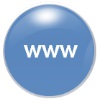 www.cignahealthbenefits.comwww.cignahealthbenefits.comwww.cignahealthbenefits.com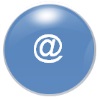 For claims: un.wwp@cigna.comFor membership: clientservice1@cigna.comFor claims: un.wwp@cigna.comFor membership: clientservice1@cigna.comFor claims: un.wwp@cigna.comFor membership: clientservice1@cigna.com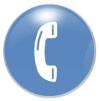 + 32 3 217 68 42+ 60 3 2178 05 55+ 1 305 908 91 01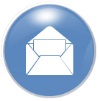 Cigna P.O. Box 692140 AntwerpenBelgiumCignaP.O. Box 1061250718 Kuala LumpurMalaysiaCignaP.O. Box 26079033126 Miami, FLUSA